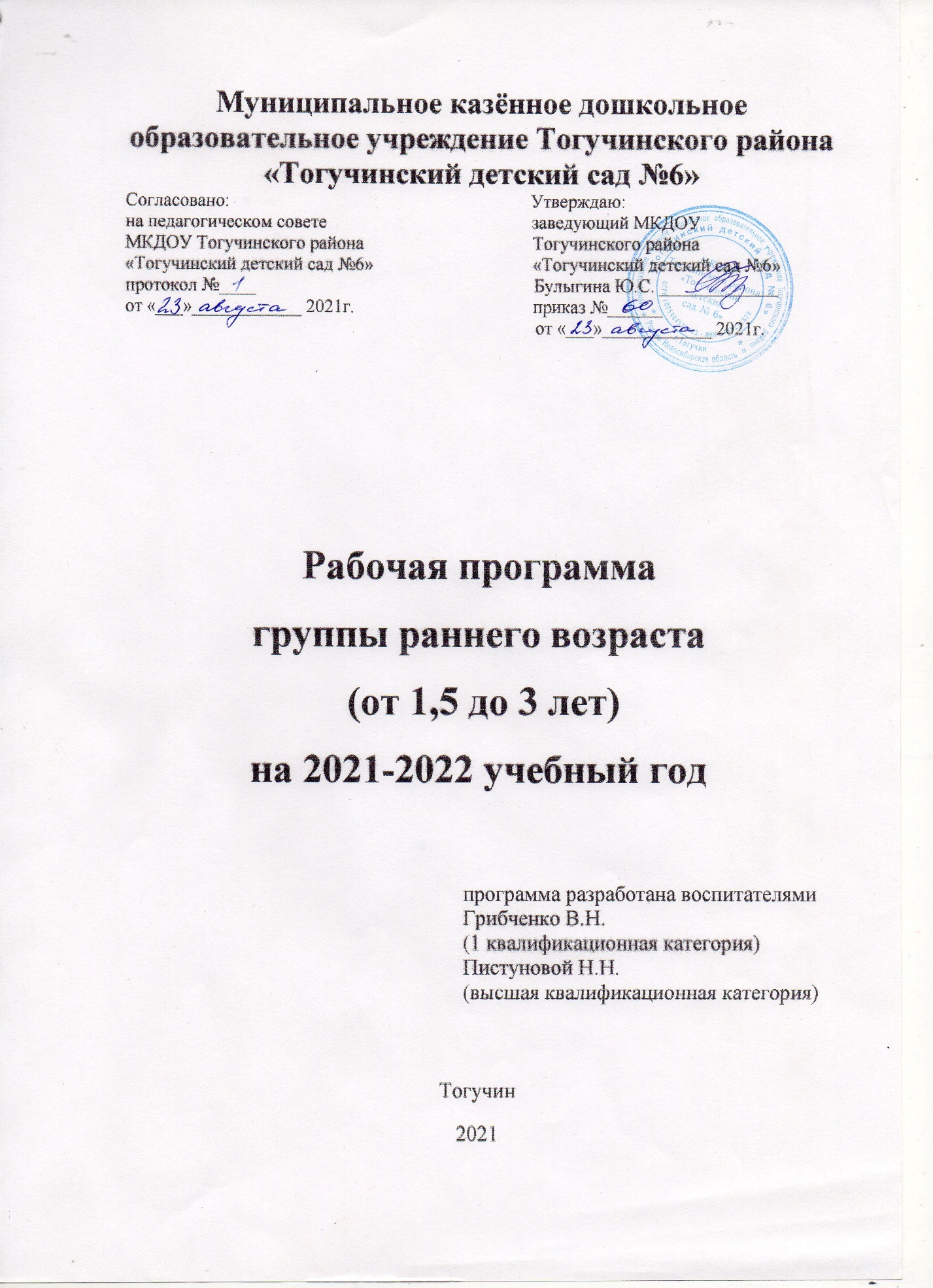 СОДЕРЖАНИЕПОЯСНИТЕЛЬНАЯ ЗАПИСКААктуальность реализации содержания рабочей программыЦели и задачи рабочей программыПринципы и подходы к формированию рабочей программыОсобенности организации образовательного процесса ОСНОВНАЯ ЧАСТЬКалендарно-тематический план (комплексно-тематическое планирование)Расписание образовательной деятельностиКраткое содержание программыУсловия реализации программыСписок литературыПриложения к программеПОЯСНИТЕЛЬНАЯ ЗАПИСКАНастоящая рабочая программа разработана на основе  образовательной программы ДОУ – в соответствии с Федеральным государственным образовательным стандартом дошкольного образования (Приказ № 1155 от 17 октября 2013 года),  пособия Карпухиной Н.А. «Реализация содержания образовательной деятельности» и программы развивающих занятий для детей от одного года до 2 лет М.В. Растокуевой «Успешный малыш».  Рабочая программа определяет содержание и организацию воспитательно-образовательного процесса для детей первой группы раннего возраста и направлена на  создание благоприятных условий для полноценного проживания ребенком дошкольного детства, формирование основ базовой культуры личности, всестороннее развитие психических и физических качеств в соответствии с возрастными и индивидуальными особенностями, подготовка к жизни в современном обществе, к обучению в школе, обеспечение безопасности жизнедеятельности дошкольника. Особое внимание в Программе уделяется развитию личности ребенка, сохранению и укреплению здоровья детей, а также воспитанию у дошкольников таких качеств, как:• патриотизм;• активная жизненная позиция;• творческий подход в решении различных жизненных ситуаций;• уважение к традиционным ценностям.Эти цели реализуются в процессе разнообразных видов детской деятельности: игровой, коммуникативной, трудовой, познавательно-исследовательской, продуктивной, музыкально-художественной, чтения.Программа учитывает  основные цели ФГОС дошкольного образования:Повышение социального статуса дошкольного образования;Обеспечение государством равенства возможностей для каждого ребенка в получении качественного дошкольного образования;Обеспечение государственных гарантий уровня и качества дошкольного образования на основе единства обязательных требований к условиям реализации образовательных программ дошкольного образования, их структуре и результатам освоения;Сохранение единства образовательного пространства Российской Федерации относительно дошкольного образования.Для достижения целей Программы первостепенное значение имеют:• забота о здоровье, эмоциональном благополучии и своевременном всестороннем развитии каждого ребенка;• создание в группах атмосферы гуманного и доброжелательного отношения ко всем воспитанникам, что позволяет растить их общительными, добрыми, любознательными, инициативными, стремящимися к самостоятельности и творчеству;• максимальное использование разнообразных видов детской деятельности, их интеграция в целях повышения эффективности воспитательно-образовательного процесса;• творческая организация (креативность) воспитательно-образовательного процесса;• вариативность использования образовательного материала, позволяющая развивать творчество в соответствии с интересами и наклонностями каждого ребенка;• уважительное отношение к результатам детского творчества;• единство подходов к воспитанию детей в условиях дошкольного образовательного учреждения и семьи;• соблюдение в работе детского сада и начальной школы преемственности, исключающей умственные и физические перегрузки в содержании образования детей дошкольного возраста, обеспечивающей отсутствие давления предметного обучения.Принципы и подходы к формированию ПрограммыПрограмма:• соответствует принципу развивающего образования, целью которого является развитие ребенка;• сочетает принципы научной обоснованности и практической применимости (содержание Программы соответствует основным положениям возрастной психологии и дошкольной педагогики и, как показывает опыт, может быть успешно реализована в массовой практике дошкольного образования);• соответствует критериям полноты, необходимости и достаточности (позволяя решать поставленные цели и задачи при использовании разумного «минимума» материала);• обеспечивает единство воспитательных, развивающих и обучающих целей и задач процесса образования детей дошкольного возраста, в ходе реализации которых формируются такие качества, которые являются ключевыми в развитии дошкольников;• строится с учетом принципа интеграции образовательных областей в соответствии с возрастными возможностями и особенностями детей, спецификой и возможностями образовательных областей;• основывается на комплексно-тематическом принципе построения образовательного процесса;• предусматривает решение программных образовательных задач в совместной деятельности взрослого и детей и самостоятельной деятельности дошкольников не только в рамках непосредственно образовательной деятельности, но и при проведении режимных моментов в соответствии со спецификой дошкольного образования;• предполагает построение образовательного процесса на адекватных возрасту формах работы с детьми. Основной формой работы с дошкольниками и ведущим видом их деятельности является игра;• допускает варьирование образовательного процесса в зависимости от региональных особенностей;• строится с учетом соблюдения преемственности между всеми возрастными дошкольными группами и между детским садом и начальной школой.Основные принципы дошкольного образования, определенные ФГОС дошкольного образования:Полноценное проживание ребенком всех этапов детства, обогащение детского развития;Построение образовательной деятельности на основе индивидуальных особенностей каждого ребенка, в рамках которой ребенок активно выбирает содержание своего образования, становится субъектом образования.Содействие и сотрудничество детей и взрослых, признание ребенка полноценным участником образовательных отношений;Поддержка инициативы детей в различных видах деятельности;Сотрудничество организации с семьей;Приобщение детей к социокультурным нормам, традициям семьи, общества и государства;Стимулирование познавательных интересов и действий ребенка в различных видах деятельности;Возрастная адекватность дошкольного образования (соответствие условий, требований, методов возрасту и особенностям развития);Учет этнокультурной ситуации развития детей.Возрастные особенности детей 1,5-2 лет.На втором году жизни развивается самостоятельность детей, формируется предметно-игровая деятельность, появляются элементы сюжетной игры. Общение с взрослым носит ситуативно-деловой характер, затем характер делового сотрудничества. Совершенствуются восприятие, речь, наглядно-действенное мышление, чувственное познание действительности.Ежемесячная прибавка в весе составляет 200-250 г, а в росте — 1 см. Продолжается совершенствование строения и функций внутренних органов, костной, мышечной и центральной нервной системы. Повышается работоспособность нервных клеток. Длительность каждого периода активного бодрствования у детей до полутора лет составляет 3-4 часа, у детей двух лет — 4-5,5 часа.На развитие основных движений ребенка частично влияют пропорции его тела: короткие ноги, длинное туловище, большая голова. Малыш до полутора лет часто падает при ходьбе, не всегда может вовремя остановиться, обойти препятствие. Несовершенна и осанка. Вследствие недостаточного развития мышечной системы ребенку трудно долго выполнять однотипные движения, например, ходить с мамой «только за ручку». Для детей второго года жизни характерна высокая двигательная активность.Постепенно совершенствуется ходьба. Дети учатся свободно передвигаться на прогулке: они взбираются на бугорки, ходят по траве, перешагивают через небольшие препятствия, например, палку, лежащую на земле. Исчезает шаркающая походка. В подвижных играх и на музыкальных занятиях дети выполняют боковые шаги, медленно кружатся на месте.В начале второго года дети много и охотно лазают: взбираются на горку, на диванчики, а позже (приставным шагом) и на шведскую стенку, а также перелезают через бревно, подлезают под скамейку, пролезают через обруч. После полутора лет у малышей кроме основных развиваются и подражательные движения (мишке, зайчику).В простых подвижных играх и плясках дети привыкают координировать свои движения и действия друг с другом (при участии не более 8-10 человек).В разных видах деятельности обогащается сенсорный опыт. В процессе знакомства с предметами ребенок слышит названия форм (кубик, кирпичик, шарик, «крыша» — призма), одновременно воспринимая их (гладит предмет, обводит пальцем по контуру, стучит, бросает и т. п.) и уточняя физические качества. При этом происходит и ознакомление с основными фигурами (квадрат, четырехугольник, круг, треугольник). С помощью взрослого ребенок упражняется в установлении сходства и различий между предметами, имеющими одинаковые названия (большой красный мяч — маленький синий мяч, большой белый мишка — маленький черный мишка и т. д.).При обучении и правильном подборе игрового материала дети осваивают действия с разнообразными игрушками: разборными (пирамиды, матрешки и др.), строительным материалом и сюжетными игрушками (куклы с атрибутами к ним, мишки). Эти действия ребенок воспроизводит по подражанию после показа взрослого.Постепенно из отдельных действий складываются «цепочки», и малыш учится доводить предметные действия до результата: заполняет колечками всю пирамиду, подбирая их по цвету и размеру, из строительного материала возводит по образцу, а затем по памяти забор, паровозик, башенку и другие несложные постройки.Значительные перемены происходят и в действиях с сюжетными игрушками. Дети начинают переносить разученное действие с одной игрушкой (кукла) на другие (мишки, зайки); они активно ищут предмет, необходимый для завершения действия (одеяло, чтобы уложить куклу спать, мисочку, чтобы накормить мишку).Воспроизводя подряд 2-3 действия, они сначала не ориентируются на то, как это бывает в жизни: спящую куклу, например, вдруг начинают катать на машинке. К концу второго года жизни в игровых действиях детей уже отражается привычная им жизненная последовательность: погуляв с куклой, кормят ее и укладывают спать.Бытовые действия с сюжетными игрушками дети воспроизводят на протяжении всего периода дошкольного детства. Но при этом дети 3-5 лет и старше устраивают из каждого действия «многозвеньевой ритуал». Перед едой кукле вымоют руки, завяжут салфетку, проверят, не горяча ли каша, кормить будут ложкой, а пить дадут из чашки. Всего этого на втором году жизни нет. Ребенок просто подносит миску ко рту куклы. Аналогично он поступает и в других ситуациях. Этими особенностями объясняется простота подбора сюжетных игрушек и атрибутов к ним.На втором году жизни из отдельных действий складываются элементы деятельности, свойственной дошкольному детству: предметная с характерным для нее сенсорным уклоном, конструктивная и сюжетная игра. В предметной деятельности появляются соотносящие и орудийные действия.Успехи в развитии предметно-игровой деятельности сочетаются с ее неустойчивостью. Имея возможность приблизиться к любому предмету, попавшему в поле зрения, ребенок бросает то, что держит в руках, и устремляется к нему. Постепенно он с помощью взрослого учится доводить начатое до конца, добиваясь результата.Второй год жизни — период интенсивного формирования речи. Связи между предметом, действием и словами, их обозначающими, формируются в 6-10 раз быстрее, чем в конце первого года жизни.Дети усваивают названия предметов, действий, обозначения некоторых качеств и состояний. Благодаря этому можно организовать деятельность и поведение малышей, формировать и совершенствовать восприятие, в том числе составляющие основу сенсорного воспитания.В процессе разнообразной деятельности с взрослыми дети усваивают, что одно и то же действие может относиться к разным предметам: «надень шапку, надень колечки на пирамидку» и т. д. Важным приобретением речи и мышления является формирующаяся на втором году жизни способность обобщения. Слово в сознании ребенка начинает ассоциироваться не с одним предметом, а обозначать все предметы, относящиеся к этой группе, несмотря на различия по цвету, размеру и даже внешнему виду (кукла большая и маленькая, голышом и одетая, кукла-мальчик и кукла-девочка). Способность обобщения позволяет детям узнавать предметы, изображенные на картинке, в то время как в начале года на просьбу показать какой-либо предмет малыш ориентировался на случайные несущественные признаки. Так, словом «кх» он мог обозначать и кошку, и меховой воротник.Малыш привыкает к тому, что между предметами существуют разные связи, а взрослые и дети действуют в разных ситуациях, поэтому ему понятны сюжетные инсценировки (показ игрушек, персонажей кукольного и настольного театра).Впечатления от таких показов, заинтересованного рассматривания сохраняются в памяти. Поэтому дети старше полутора лет способны поддерживать диалог-воспоминание с взрослым о недавних событиях или вещах, связанных с их личным опытом: «Кто гулял?» — «Что видели?» — «Собачку». — «Кого кормили зернышками?» — «Птичку».Активный словарь на протяжении года увеличивается неравномерно. К полутора годам он равен примерно 20-30 словам. После 1 года 8-10 месяцев происходит скачок, развивается активно используемый словарь. В нем много глаголов и существительных, встречаются простые прилагательные и наречия (тут, там, туда и т. д.), а также предлоги.Упрощенные слова (ту-ту, ав-ав) заменяются обычными, пусть и несовершенными в фонетическом отношении. После полутора лет ребенок чаще всего воспроизводит контур слова (разное число слогов), наполняя его звуками-заместителями, более или менее близкими по звучанию слышимому образцу.Попытки улучшить произношение, повторяя слово за взрослым, в этом возрасте не приносят успеха. Это становится возможным лишь на третьем году жизни. Ребенок в большинстве случаев после полутора лет правильно произносит губно-губные звуки (п, б, м), передние небноязычные (т, д, н), задние небноязычные (г, х). Свистящие, шипящие и сонорные звуки, а также слитные фонемы в словах, произносимых ребенком, встречаются крайне редко.Вначале произносимое ребенком слово является целым предложением. Так, слова «бах, упала» в одних случаях обозначают, что малыш уронил игрушку, в других — что он сам упал и ушибся.К полутора годам в высказываниях детей появляются двухсловные предложения, а в конце второго года обычным становится использование трех-, четырехсловных предложений.Ребенок старше полутора лет активно обращается к взрослым с вопросами. Но выражает их преимущественно интонационно: «И я ку- ся?» — то есть «Ира кушала?» Вопросительными словами дети пользуются реже, но могут спросить: «Где платок?», «Баба куда пошла?», «Это что?»Дети учатся выполнять словесные просьбы взрослого в пределах видимой, наглядной ситуации.На втором году жизни ребенок усваивает имена взрослых и детей, с которыми общается повседневно, а также некоторые родственные отношения (мама, папа, бабушка). Он понимает элементарные человеческие чувства, обозначаемые словами «радуется», «сердится», «испугался», «жалеет». В речи появляются оценочные суждения: «плохой», «хороший», «красивый».Совершенствуется самостоятельность детей в предметно-игровой деятельности и самообслуживании. Малыш постепенно овладевает умением самостоятельно есть любую пищу, умываться и мыть руки, приобретает навыки опрятности, аккуратности.Расширяется ориентировка в ближайшем окружении. Знание того, как называются части помещения группы (мебель, одежда, посуда), помогает ребенку выполнять несложные (состоящие из одного, а к концу года из 2-3 действий) поручения взрослых. Постепенно он привыкает соблюдать элементарные правила поведения, обозначаемые словами «можно», «нельзя», «нужно». Общение с взрослым носит деловой, объектно-направленный характер.На втором году закрепляется и углубляется деловое сотрудничество с взрослым, потребность общения с ним по самым разным поводам. При этом к двум годам дети постепенно переходят от языка жестов, мимики, выразительных звукосочетаний к выражению просьб, желаний, предложений с помощью слов и коротких фраз. Так речь становится основным средством общения с взрослым, хотя в этом возрасте ребенок охотно говорит только с близкими, хорошо знакомыми ему людьми.На втором году жизни между детьми сохраняется и развивается тип эмоционального взаимообщения. Они самостоятельно играют друг с другом (по двое-трое) в разученные ранее при помощи взрослого игры («Прятки», «Догонялки»).Однако опыт взаимообщения у детей невелик, и основа его еще не сформирована. Имеет место непонимание со стороны предполагаемого партнера. Ребенок может расплакаться и даже ударить жалеющего его. Он активно протестует против вмешательства в свою игру.Игрушка в руках другого гораздо интереснее для малыша, чем та, что стоит рядом. Отобрав игрушку у соседа, но не зная, что делать дальше, малыш просто бросает ее. Воспитателю следует пресекать подобные факты, чтобы у детей не пропало желание общаться.Взаимообщение детей в течение дня возникает, как правило, в предметно-игровой деятельности и режимных процессах. Поскольку предметно-игровые действия и самообслуживание только формируются, самостоятельность, заинтересованность в их выполнении следует всячески оберегать.Детей приучают соблюдать «дисциплину расстояния», и они сначала осваивают умение играть и действовать рядом, не мешая друг другу, а затем играть вместе по 2-3 человека, вести себя в группе соответствующим образом: не лезть в тарелку соседа, подвинуться на диванчике, чтобы мог сесть еще один ребенок, не шуметь в спальне и т. д. При этом они пользуются простыми словами: «на» («возьми»), «дай», «пусти», «не хочу» и др.На фоне «охраны» деятельности каждого малыша нужно формировать совместные действия. Сначала по подсказке взрослого, а к двум годам самостоятельно дети способны помогать друг другу: принести предмет, необходимый соседу для продолжения игры (кубики, колечки для пирамидки, одеяло для куклы). Подражая маме или воспитателю, один малыш пытается «накормить, причесать» другого.Возможны несложные плясовые действия малышей парами на музыкальных занятиях.Одним из главных приобретений второго года жизни можно считать совершенствование основных движений, особенно ходьбы.Подвижность ребенка порой даже мешает ему сосредоточиться на спокойных занятиях.Наблюдается быстрое и разноплановое развитие предметно-игрового поведения, благодаря чему к концу пребывания детей во второй группе раннего возраста у них формируются компоненты всех видов деятельности, характерных для периода дошкольного детства.Происходит быстрое развитие разных сторон речи и ее функций. Хотя темп развития понимания речи окружающих по-прежнему опережает умение говорить, в конце второго года активный словарь состоит уже из 200-300 слов. С помощью речи можно организовать поведение ребенка, а речь самого малыша становится основным средством общения с взрослым.С одной стороны, возрастает самостоятельность ребенка во всех сферах жизни, с другой — он осваивает правила поведения в группе (играть рядом, не мешая другим, помогать, если это понятно и несложно). Все это является основой для развития в будущем совместной игровой деятельности.Особенности организации образовательного процессаОбразовательный процесс осуществляется на всем протяжении пребывания детей в дошкольной образовательной организации;Процесс развития личности ребенка обеспечивается в различных видах общения, а также в игре, познавательно-исследовательской деятельности;Содержание образовательного процесса охватывает пять взаимодополняющих образовательных областей;Образовательный процесс строится на основе партнерского характера взаимодействия участников образовательных отношений.Образовательный процесс реализуется в режиме пятидневной недели.Длительность пребывания детей в первой группе раннего возраста:  с 7.30 до  19.30.Режим дняМКДОУ Тогучинского района «Тогучинский детский сад №6»  Первая группа раннего возрастаПеречень нормативных документов      Рабочая программа  разработана в соответствии со следующими нормативными документами: Федеральный закон от 29 декабря 2012 №273-ФЗ «Об образовании в Российской Федерации»Постановление Главного государственного санитарного врача РФ от 15.05.2013 №26 «Об утверждении СанПиН 2.4.1.3049-13 «Санитарно-эпидемиологические требования  к устройству содержанию и организации режима работы дошкольных образовательных организацийПриказ Минобрнауки России от 30.08.2013 №1014 «Об утверждении Порядка организации и осуществления образовательной деятельности по основным общеобразовательным программам дошкольного образованияПриказ Минобрнауки России от17.10.2013 №1155 «Об утверждении Федерального государственного стандарта дошкольного образования»Устав МКДОУ Тогучинского района «Тогучинский детский сад № 6» План работы  МКДОУ Тогучинского района «Тогучинский детский сад № 6»  на 2017-2018 учебный год.Основная общеобразовательная программа МКДОУ Тогучинского района «Тогучинский детский сад №6»ОСНОВНАЯ ЧАСТЬ  СОДЕРЖАНИЕ ПСИХОЛОГО-ПЕДАГОГИЧЕСКОЙ РАБОТЫ С ДЕТЬМИ 1,5-2 ЛЕТ(первая группа раннего возраста)Задачи воспитания и обученияПродолжать укреплять здоровье детей, закалять их, развивать основные виды движений. Создавать условия, способствующие развитию двигательной активности. Предупреждать утомление детей.В режимных процессах формировать простейшие навыки самостоятельности, опрятности, аккуратности.Расширять ориентировку детей в ближайшем окружении, пополнять запас понимаемых слов и активный словарь, развивать потребность в речевом общении. Формировать умение понимать слова, обозначающие названия предметов, действия.Формировать умение понимать простые предложения, небольшие рассказы. Содействовать формированию умения выражать словами, а затем короткими предложениями свои потребности и желания, отвечать на вопросы взрослого.Использовать окружающую обстановку и общение с ребенком для развития его восприятия, мышления, внимания, памяти.Формировать умение действовать с игрушками, предметами ближайшего окружения в соответствии с их особенностями и назначением; подражать игровым действиям взрослого, отображать в игре по подражанию, образцу знакомые жизненные ситуации.Развивать познавательную и двигательную активность детей во всех видах игр.Формировать навыки культуры поведения: здороваться, прощаться, благодарить. Поощрять доброжелательное отношение ребенка к сверстникам, побуждать запоминать их имена. Побуждать к сочувствию и отзывчивости.Воспитывать бережное отношение к растениям и животным.Развивать эстетическое восприятие.Привлекать внимание детей к запахам, звукам, форме, цвету, размеру резко контрастных предметов.Формировать умение рассматривать картинки, иллюстрации.Развивать интерес к музыке, поддерживать радостное состояние при прослушивании произведения. Расширять музыкальные впечатления, обогащать слуховой опыт ребенка. Развивать понимание взаимосвязи музыки и движений. Побуждать к подражанию певческим интонациям взрослого, к простейшим ритмическим движениям под музыку.Поощрять самостоятельную деятельность детей. В предметно-игровой деятельности показывать детям правильные способы действий, поддерживать познавательную активность, заинтересованность, побуждать к самостоятельности и экспериментированию с разнообразными дидактическими материалами.Формировать игровые действия с разнообразными сюжетными игрушками, умение использовать предметы-заместители.Учить играть, не мешая сверстникам.Формировать умение играть вместе, сдерживать свои желания. Формировать способности попросить, подождать.Воспитание при проведении режимных процессовРежимные процессы (кормление, укладывание на сон, подъем, сборы на прогулку и возвращение с нее, проведение гигиенических процедур) занимают существенную часть времени бодрствования. Дети нуждаются в терпеливом обучении и непосредственной помощи взрослого.Воспитывать культурно-гигиенические навыки и навыки самообслуживания. Поддерживать стремление детей к самостоятельности. Соблюдать принцип постепенности включения каждого ребенка в режимный процесс. (За стол усаживать только по 2-3 человека, не умеющих есть самостоятельно. Остальные дети в это время продолжают играть. И так далее.)Детей первой подгруппы приучать к тому, что перед едой и по мере загрязнения им обязательно моют руки. Учить малышей есть ложкой густую пищу, к 1 году 6 месяцам — и суп. Приучать есть разнообразную пищу, пользоваться салфеткой (с помощью взрослого), после еды благодарить взрослых (как умеют).Детей второй подгруппы продолжать учить мыть руки перед едой и по мере загрязнения, пользоваться личным полотенцем, с частичной помощью взрослого съедать положенную порцию. Закреплять умение пользоваться салфеткой, после еды благодарить взрослых, задвигать стул.Содействовать активному участию детей в процессах, связанных с прогулкой и сном. К 1 году 7 месяцам приучать раздеваться с небольшой помощью взрослого (снимать шапку, валенки, рейтузы, расстегнутые туфли, шорты и колготки). К 2 годам под контролем взрослого выполнять отдельные действия: снимать и надевать перечисленные одежду и обувь в определенном порядке.Приучать детей к опрятности, аккуратности. К 2 годам учить с помощью взрослого пользоваться носовым платком, приводить в порядок одежду, прическу, аккуратно и в определенной последовательности складывать одежду, ставить на место обувь. Учить бережно относиться к вещам. Обращать внимание детей на порядок в группе.Способствовать выработке навыка регулировать собственные физиологические отправления (к 2 годам).Воспитывать элементарные навыки культуры поведения. Закреплять навыки поведения, соответствующие нормам и правилам: садиться за стол с чистыми руками, правильно вести себя за столом; спокойно разговаривать в группе, не шуметь в спальне; слушать взрослого, выполнять его указания, откликаться на его просьбы. Формировать желание оказывать посильную помощь воспитателю в группе и на участке; в домашних условиях — членам семьи, соседям.Продолжать учить детей понимать слова «хорошо», «плохо», «нельзя», «можно», «нужно» и действовать в соответствии с их значением; приучать здороваться, прощаться, благодарить.Формировать умение обращать внимание на играющего рядом товарища, понимать его состояние, сочувствовать плачущему. Приучать не мешать сверстнику, не отнимать игрушки, делиться ими, уметь подождать.Формировать умение бережно относиться ко всему живому: не рвать цветы и листья, не ходить по газонам, не обижать животных, ласково обращаться с ними, защищать их. Положительное отношение к окружающему должно носить действенный характер: нужно учить детей поливать растения, кормить животных и птиц.Расширять ориентировку в окружающей среде. Формировать умение свободно ориентироваться в группе (приемной, спальне). Знакомить с назначением помещений группы, с местами хранения личных вещей, местом ребенка за столом. Знакомить с дорогой от дома до детской площадки.Развивать понимание речи. У детей первой подгруппы расширять запас понимаемых слов: названий часто употребляемых предметов обихода (мыло, носовой платок, расческа и т. п.), простейших бытовых действий (раздеваться, умываться и др.), названий частей тела.У детей второй подгруппы закреплять умение понимать слова, обозначающие предметы обихода, их назначение, цвет, размер, местоположение (высоко, низко). Помогать детям запоминать цепочку разворачивающихся по подсказке взрослого действий (взять мыло, вымыть руки с мылом и вытереть их и др.).Развивать активную речь. Развивать умение детей первой подгруппы произносить простые по звуковому составу слова, фразы, состоящие из двух слов («дай мне», «на» и др.).Побуждать детей второй подгруппы к замене облегченных слов полными; напоминать названия предметов одежды, обуви, мебели, отдельных действий с ними. Содействовать формированию умения выражать просьбы, желания, впечатления короткими предложениями, сотоящими из трех и более слов (к 2 годам).Воспитание в играх-занятияхВ целях планомерного воздействия на развитие детей проводить специальные игры-занятия.Приучать детей слушать взрослого, следить за тем, что он делает и показывает, подражать его словам и действиям, выполнять задания.С детьми второго года жизни рекомендуется проводить по 2 занятия в день: с каждой подгруппой по 10 занятий в неделю. Игры-занятия с детьми первой подгруппы проводятся во второй период бодрствования, с детьми второй подгруппы — в утренний и вечерний периоды бодрствования.Детей в возрасте 1 года 6 месяцев — 2 лет можно объединять по 4-6 человек в зависимости от вида игры-занятия. Продолжительность игры-занятия 6-10 минут.Развитие речиОт 1 года 6 месяцев до 2 летПонимание речи. Расширять запас понимаемых слов, обозначающих части тела ребенка и его лица.Называть детям цвет предметов (красный, синий, желтый, зеленый), размер (большой, маленький), форму (кубик, кирпичик, крыша-призма), состояние (чистый, грязный), а также место нахождения предмета (здесь, там); временные (сейчас) и количественные (один и много) отношения (к концу года).Закреплять умение детей с помощью взрослого подбирать знакомые предметы по цвету.Развивать умение понимать слова, обозначающие способы передвижения животных (летает, бегает и т. п.), способы питания (клюет, лакает и т. п.), голосовые реакции (мяукает, лает и т. п.); способы передвижения человека (идет, бежит и т. п.).Развивать умение понимать предложения с предлогами в, на.Развивать умение узнавать и показывать знакомые предметы независимо от их размера и цвета (мяч большой и маленький, красный и синий и т. п.); соотносить одно и то же действие с несколькими предметами (кормить можно куклу, мишку, слоника и т. п.).Содействовать пониманию сюжетов небольших инсценировок с игрушками, спектаклей кукольного театра о событиях, знакомых детям по личному опыту.Активная речь. Поощрять замену звукоподражательных слов общеупотребительными (вместо ав-ав — собака и т. п.).Предлагать образцы правильного произношения слов, побуждать детей к подражанию.Продолжать расширять и обогащать словарный запас:существительными, обозначающими названия игрушек, одежды, обуви, посуды, наименования транспортных средств;глаголами, обозначающими бытовые (есть, умываться и т. п.), игровые (катать, строить и т. п.) действия, действия, противоположные по значению (открывать — закрывать, снимать — надевать и т. п.);прилагательными, обозначающими цвет, величину предметов;наречиями (высоко, низко, тихо).Формировать умение детей составлять фразы из трех и более слов, правильно употреблять грамматические формы; согласовывать существительные и местоимения с глаголами; употреблять глаголы в настоящем и прошедшем времени; использовать предлоги (в, на). Предлагать образцы употребления вопросительных слов (кто, что, куда, где). Способствовать формированию интонационной выразительности речи.Способствовать развитию потребности детей в общении посредством речи. Подсказывать им поводы для обращения к взрослым и сверстникам (попроси; поблагодари; предложи; посмотри, кто пришел, и скажи нам и т. д.).Приобщение к художественной литературеПриучать слушать и понимать короткие, доступные по содержанию народные песенки, потешки, сказки, а также авторские произведения (проза, стихи). Сопровождать чтение (рассказывание) показом картинок, игрушек. Приучать детей слушать хорошо знакомые произведения без наглядного сопровождения.Предоставлять возможность повторять вслед за взрослым некоторые слова стихотворного текста и выполнять несложные действия, о которых говорится в поэтическом произведении. Обращать внимание на интонационную выразительность речи детей.Развитие движенийСоздавать условия, побуждающие детей к двигательной активности; содействовать развитию основных движений. Учить ходить в прямом направлении, сохраняя равновесие и постепенно включая движения рук; влезать на стремянку и слезать с нее; подлезать, перелезать; отталкивать предметы при бросании и катании; выполнять движения совместно с другими детьми.Подвижные игрыФормировать у детей устойчивое положительное отношение к подвижным играм. Ежедневно проводить подвижные игры с использованием игрушки и без нее.Развивать основные движения детей (ходьба, ползание и лазанье, катание и бросание мяча).Формировать умение двигаться стайкой в одном направлении, не мешая друг другу. Развивать умение внимательно слушать взрослого, действовать по сигналу.Игры-занятия с дидактическим материаломОт 1 года 6 месяцев до 2 летПродолжать обогащать сенсорный опыт детей. Развивать умение различать предметы по величине: с помощью взрослого собирать пирамидку из 4—5 колец (от большого к маленькому), из 4—5 колпачков.Формировать умение подбирать крышки (круглые, квадратные) к коробочкам и шкатулкам соответствующих форм; собирать двухместные дидактические игрушки (матрешки, бочонки), составлять разрезные картинки из двух частей (пирамидка, яблоко и др.).Упражнять в соотнесении плоскостных фигур (круг, квадрат, треугольник, прямоугольник) с отверстиями дидактической коробки.Проводить дидактические игры на развитие слухового внимания («Кто в домике живет?», «Кто нас позвал?» и т. д.).Развивать умение различать четыре цвета (красный, синий, желтый, зеленый); по предложению взрослого отбирать предметы определенного цвета.Использовать специальные дидактические пособия: помогать детям соотносить цвет и форму грибочков и втулочек с цветовым полем, плоскостные и объемные предметы с фигурными отверстиями коробок и столиков. Предоставлять возможность самостоятельно играть с дидактическими игрушками, мелким и крупным строительным материалом.Игры-занятия со строительным материалом (настольным, напольным). Продолжать знакомить детей с некоторыми формами (кубик, кирпичик, призма, цилиндр), «опредмечивая» их (цилиндр — столбик, труба).Знакомить со способами конструирования — прикладыванием, накладыванием. Побуждать совместно с взрослым обыгрывать постройки, использовать для игр сюжетные игрушки.Формировать умение пользоваться знакомыми формами строительного материала и элементами пластмассовых конструкторов при сооружении собственных разнообразных построек.В летнее время на прогулке проводить игры с природными материалами. Сочетать игры с песком с играми со строительным материалом, игры с водой — с сюжетными играми. Развивать умение выкладывать камешками, ракушками, шишками изображенные взрослым на песке знакомые фигуры. Поощрять самостоятельное включение детьми в сюжетные игры природного материала в качестве предметов-заместителей (листик — тарелка).Музыкальное воспитаниеСоздавать у детей радостное настроение при пении, движениях и игровых действиях под музыку.Вызывать эмоциональный отклик на музыку с помощью самых разнообразных приемов (жестом, мимикой, подпеванием, движениями), желание слушать музыкальные произведения.Неоднократно повторять с детьми произведения, с которыми их знакомили ранее (на первом году жизни и в течение этого года). Приобщать к веселой и спокойной музыке, формировать умение различать на слух звучание разных по тембру музыкальных инструментов (барабан, флейта или дудочка).Содействовать пониманию детьми содержания понравившейся песенки, помогать подпевать (как могут, умеют). Постепенно формировать умение заканчивать петь вместе с взрослым.Развивать умение ходить под музыку, выполнять простейшие плясовые движения (пружинка, притопывание ногой, переступание с ноги на ногу, прихлопывание в ладоши, помахивание погремушкой, платочком; кружение, вращение руками — «фонарики»).В процессе игровых действий вызывать желание передавать движения, связанные с образом (птичка, мишка, зайка).Начинать развивать у детей музыкальную память.Вызывать радость от восприятия знакомого музыкального произведения, желание дослушать его до конца. Помогать различать тембровое звучание музыкальных инструментов (дудочка, барабан, гармошка, флейта), показывать инструмент (один из двух или трех), на котором взрослый исполнял мелодию.При пении стимулировать самостоятельную активность детей (звукоподражание, подпевание слов, фраз, несложных попевок и песенок).Продолжать совершенствовать движения под музыку, учить выполнять их самостоятельно.Развивать умение детей вслушиваться в музыку и с изменением характера ее звучания изменять движения (переходить с ходьбы на притопывание, кружение). Помогать чувствовать характер музыки и передавать его игровыми действиями (мишка идет, зайка прыгает, птичка клюет).Праздники, музыкальные игры, развлеченияПриобщать детей к сюжетным музыкальным играм. Формировать умение перевоплощаться при восприятии музыки, которая сопровождает игру. Вызывать радость, чувство удовлетворения от игровых действий.Показывать детям простейшие по содержанию спектакли.РАСПИСАНИЕ ОБРАЗОВАТЕЛЬНОЙ ДЕЯТЕЛЬНОСТИПервая группа раннего возраста(от 1,5 до 2 лет)УСЛОВИЯ   РЕАЛИЗАЦИИ  ПРОГРАММЫОсобенности организации предметно-пространственной среды. Под понятием среды подразумевается окружающая обстановка природного, социально-бытового и/или культурно-эстетического характера. Это условия существования человека, его жизненное пространство.Основные требования к организации средыПрограмма не предъявляет каких-то особых специальных требований к оснащению развивающей предметно-пространственной среды, помимо требований, обозначенных в ФГОС ДО. При недостатке или отсутствии финансирования, программа может быть реализована с использованием оснащения, которое уже имеется в дошкольной организации, главное, соблюдать требования ФГОС ДО и принципы организации пространства, обозначенные в программе.Развивающая предметно-пространственная среда первой младшей группы является:• содержательно-насыщенной, развивающей;• трансформируемой;• полифункциональной;• вариативной;• доступной;• безопасной;• здоровьесберегающей;• эстетически-привлекательной.Основные принципы организации средыОборудование помещений дошкольного учреждения должно быть безопасным, здоровьесберегающим, эстетически привлекательным и развивающим. Мебель должна соответствовать росту и возрасту детей, игрушки — обеспечивать максимальный для данного возраста развивающий эффект.Развивающая предметно-пространственная среда должна быть насыщенной, пригодной для совместной деятельности взрослого и ребенка и самостоятельной деятельности детей, отвечающей потребностям детского и возраста.Пространство группы следует организовывать в виде хорошо разграниченных зон («центры», «уголки», «площадки»), оснащенных большим количеством развивающих материалов (книги, игрушки, материалы для творчества, развивающее оборудование и пр.). Все предметы должны быть доступны детям.Подобная организация пространства позволяет дошкольникам выбирать интересные для себя занятия, чередовать их в течение дня, а педагогу дает возможность эффективно организовывать образовательный процесс с учетом индивидуальных особенностей детей.Оснащение уголков  меняется в соответствии с тематическим планированием образовательного процесса.В качестве центров развития  выступают:Для сюжетно-ролевых игр: - парикмахерская- больница- дом, семья- уголок книги или в гостях у сказкиДля дидактических игр:           - сенсорный стол (мозаики, шнуровки, собери бусы, игра «накорми птенца», пазлы-куб для закрепление форм, игра для закрепления частей суток и света, разные пирамиды, дидактические игры-малышки: цвета, цифры, чей домик, ассоциации, волшебные сказки, кто где живет.)             - дидактический куб (шнуровки, замочки, пуговки, заплети косу) цветочная поляна, божья коровка (развитие мелкой моторики рук)             - дидактическая игра « чья мама?», тазик с пробками, напольная мозаика (развитие мелкой моторики рук и закрепление цвета)             -  игра « чудесный мешочек» Для подвижные игры:              Картотека игр, различные шапочки, атрибуты для игр.              Развивающая предметно-пространственная среда должна выступать как динамичное пространство, подвижное и легко изменяемое. При проектировании предметной среды следует помнить, что «застывшая» (статичная) предметная среда не сможет выполнять своей развивающей функции в силу того, что перестает пробуждать фантазию ребенка. В целом принцип динамичности — статичности касается степени подвижности игровых пространств, вариантности предметных условий и характера детской деятельности. Вместе с тем, определенная устойчивость и постоянство среды — это необходимое условие ее стабильности, привычности, особенно если это касается мест общего пользования (библиотечка, шкафчик с игрушками, ящик с полифункциональным материалом и т.п.).В младших группах в основе замысла детской игры лежит предмет, поэтому взрослый каждый раз должен обновлять игровую среду (постройки, игрушки, материалы и др.), чтобы пробудить у малышей желание ставить и решать игровую задачу.Развивающая предметно-пространственная среда должна обеспечивать доступ к объектам природного характера; побуждать к наблюдениям на участке детского сада (постоянным и эпизодическим) за ростом растений, участию в элементарном труде, проведению опытов и экспериментов с природным материалом.Развивающая предметно-пространственная среда должна организовываться как культурное пространство, которое оказывает воспитывающее влияние на детей (изделия народного искусства, репродукции, портреты великих людей, предметы старинного быта и пр.).ПСИХОЛОГО-ПЕДАГОГИЧЕСКИЕ УСЛОВИЯ РЕАЛИЗАЦИИ ПРОГРАММЫОсобенности общей организации образовательного пространстваВажнейшим условием реализации программы является создание развивающей и эмоционально комфортной для ребенка образовательной среды. Пребывание в детском саду должно доставлять ребенку радость, а образовательные ситуации должны быть увлекательными.Важнейшие образовательные ориентиры:• обеспечение эмоционального благополучия детей;• создание условий для формирования доброжелательного и внимательного отношения детей к другим людям;• развитие детской самостоятельности (инициативности, автономии и ответственности);• развитие детских способностей, формирующихся в разных видах деятельности.Для реализации этих целей педагогам рекомендуется:• проявлять уважение к личности ребенка и развивать демократический стиль взаимодействия с ним и с другими педагогами;• создавать условия для принятия ребенком ответственности и проявления эмпатии к другим людям;• обсуждать совместно с детьми возникающие конфликты, помогать решать их, вырабатывать общие правила, учить проявлять уважение друг к другу;• обсуждать с детьми важные жизненные вопросы, стимулировать проявление позиции ребенка;• обращать внимание детей на тот факт, что люди различаются по своим убеждениям и ценностям, обсуждать, как это влияет на их поведение;• обсуждать с родителями (законными представителями) целевые ориентиры, на достижение которых направлена деятельность педагогов ДОО, и включать членов семьи в совместное взаимодействие по достижению этих целей.Система дошкольного образования в образовательной организации должна быть нацелена то, чтобы у ребенка развивались игра и познавательная активность. В ДОО должны быть созданы условия для проявления таких качеств, как: инициативность, жизнерадостность, любопытство и стремление узнавать новое.Адекватная организация образовательной среды стимулирует развитие уверенности в себе, оптимистического отношения к жизни, дает право на ошибку, формирует познавательные интересы, поощряет готовность к сотрудничеству и поддержку другого в трудной ситуации, то есть обеспечивает успешную социализацию ребенка и становление его личности.Изучаемые детьми темы выступают как материал для достижения целей образовательной работы — развития способностей и инициативы ребенка, овладения доступными для дошкольного возраста культурными средствами (наглядными моделями и символами). Благодаря этому образовательная программа становится залогом подготовки детей к жизни в современном обществе, требующем умения учиться всю жизнь и при этом разумно и творчески относиться к действительности.Все ситуации повседневной жизни, в которых оказывается ребенок в детском саду, имеют образовательное значение: на прогулке и во время режимных моментов ребенок выстраивает отношение к себе и другим, учится быть инициативным и принимать решения, использовать свое мышление и воображение.Роль педагога в организации психолого-педагогических условийОбеспечение эмоционального благополучия ребенкаОбеспечение эмоционального благополучия ребенка достигается за счет уважения к его индивидуальности, чуткости к его эмоциональному состоянию, поддержки его чувства собственного достоинства. В дошкольном учреждении педагоги должны создать атмосферу принятия, в которой каждый ребенок чувствует, что его ценят и принимают таким, какой он есть; могут выслушать его и понять.Для обеспечения в группе эмоционального благополучия педагог должен:• общаться с детьми доброжелательно, без обвинений и угроз;• внимательно выслушивать детей, показывать, что понимает их чувства, помогать делиться своими переживаниями и мыслями;• помогать детям обнаружить конструктивные варианты поведения;• создавать ситуации, в которых дети при помощи разных культурных средств (игра, рисунок, движение и т. д.) могут выразить свое отношение к личностно-значимым для них событиям и явлениям, в том числе происходящим в детском саду;• обеспечивать в течение дня чередование ситуаций, в которых дети играют вместе и могут при желании побыть в одиночестве или в небольшой группе детей.Особенности организации предметно-пространственной среды для обеспечения эмоционального благополучия ребенка. Для обеспечения эмоционального благополучия детей обстановка в детском саду должна быть располагающей, почти домашней, в таком случае дети быстро осваиваются в ней, свободно выражают свои эмоции. Все помещения детского сада, предназначенные для детей, должны быть оборудованы таким образом, чтобы ребенок чувствовал себя комфортно и свободно.Комфортная среда — это среда, в которой ребенку уютно и уверенно, где он может себя занять интересным, любимым делом. Комфортность среды дополняется ее художественно-эстетическим оформлением, которое положительно влияет на ребенка, вызывает эмоции, яркие и неповторимые ощущения. Пребывание в такой среде способствует снятию напряжения, зажатости, излишней тревоги, открывает перед ребенком возможности выбора рода занятий, материалов, пространства.Формирование доброжелательных, внимательных отношений. Воспитание у детей доброжелательного и внимательного отношения к людям возможно только в том случае, если педагог сам относится к детям доброжелательно и внимательно, помогает конструктивно разрешать возникающие конфликты.Для формирования у детей доброжелательного отношения к людям педагогу следует:• устанавливать понятные для детей правила взаимодействия;• создавать ситуации обсуждения правил, прояснения детьми их смысла;• поддерживать инициативу детей старшего дошкольного возраста по созданию новых норм и правил (когда дети совместно предлагают правила для разрешения возникающих проблемных ситуаций).Развитие самостоятельностиРазвитие самостоятельности включает две стороны: адаптивную (умение понимать существующие социальные нормы и действовать в соответствии с ними) и активную (готовность принимать самостоятельные решения).В ходе реализации Программы дошкольники получают позитивный социальный опыт создания и воплощения собственных замыслов. Дети должны чувствовать, что их попытки пробовать новое, в том числе и при планировании собственной жизни в течение дня, будут поддержаны взрослыми. Это возможно в том случае, если образовательная ситуация будет строиться с учетом детских интересов. Образовательная траектория группы детей может меняться с учетом происходящих в жизни дошкольников событий.Самостоятельность человека (инициативность, автономия, ответственность) формируется именно в дошкольном возрасте, разумеется, если взрослые создают для этого условия.Для формирования детской самостоятельности педагог должен выстраивать образовательную среду таким образом, чтобы дети могли:• учиться на собственном опыте, экспериментировать с различным объектами, в том числе с растениями;• находиться в течение дня как в одновозрастных, так и в разновозрастных группах;• изменять или конструировать игровое пространство в соответствии с возникающими игровыми ситуациями;• быть автономными в своих действиях и принятии доступных им решений.С целью поддержания детской инициативы педагогам следует регулярно создавать ситуации, в которых дошкольники учатся:• при участии взрослого обсуждать важные события со сверстниками;• совершать выбор и обосновывать его (например, детям можно предлагать специальные способы фиксации их выбора);• предъявлять и обосновывать свою инициативу (замыслы, предложения и пр.);• планировать собственные действия индивидуально и в малой группе, команде;• оценивать результаты своих действий индивидуально и в малой группе, команде.Важно, чтобы все утренники и праздники создавались с учетом детской инициативы и включали импровизации и презентации детских произведений.Особенности организации предметно-пространственной среды для развития самостоятельности. Среда должна быть вариативной, состоять из различных площадок (мастерских, исследовательских площадок, художественных студий, библиотечек, игровых, лабораторий и пр.), которые дети могут выбирать по собственному желанию. Предметно-пространственная среда должна меняться в соответствии с интересами и проектами детей не реже, чем один раз в несколько недель.Создание условий для развития свободной игровой деятельностиИгра — одно из наиболее ценных новообразований дошкольного возраста. Играя, ребенок свободно и с удовольствием осваивает мир во всей его полноте — со стороны смыслов и норм, учась понимать правила и творчески преобразовывать их. Развитие свободной игровой деятельности требует поддержки со стороны взрослого. При этом роль педагога в игре может быть разной в зависимости от возраста детей, уровня развития игровой деятельности, характера ситуации и пр. Педагог может выступать в игре и в роли активного участника, и в роли внимательного наблюдателя.С целью развития игровой деятельности педагоги должны уметь:• создавать в течение дня условия для свободной игры детей;• определять игровые ситуации, в которых детям нужна косвенная помощь;• наблюдать за играющими детьми и понимать, какие именно события дня отражаются в игре;• отличать детей с развитой игровой деятельностью от тех, у кого игра развита слабо;• косвенно руководить игрой, если игра носит стереотипный характер(например, предлагать новые идеи или способы реализации детских идей).Кроме того, педагоги должны знать детскую субкультуру: наиболее типичные роли и игры детей, понимать их значимость.Воспитатели должны устанавливать взаимосвязь между игрой и другими видами деятельности. Спонтанная игра является не столько средством для организации обучения, сколько самоценной деятельностью детей.Особенности организации предметно-пространственной среды для развития игровой деятельности. Игровая среда должна стимулировать детскую активность и постоянно обновляться в соответствии с текущими интересами и инициативой детей. Игровое оборудование должно быть разнообразным и легко трансформируемым. Дети должны иметь возможность участвовать в создании и обновлении игровой среды. Возможность внести свой вклад в ее усовершенствование должны иметь и родители.Создание условий для развития познавательной деятельностиОбучение наиболее эффективно тогда, когда ребенок занят значимым и интересным исследованием окружающего мира, в ходе которого он самостоятельно и при помощи взрослого совершает открытия. Педагог должен создавать ситуации, в которых может проявляться детская познавательная активность. Ситуации, которые могут стимулировать познавательное развитие (то есть требующие от детей развития восприятия, мышления, воображения, памяти), возникают в повседневной жизни ребенка постоянно: на прогулках, во время еды, укладывания спать, одевания, подготовки к празднику и т. д.Стимулировать детскую познавательную активность педагог может:• регулярно предлагая детям вопросы, требующие не только воспроизведения информации, но и мышления; регулярно предлагая детям открытые, творческие вопросы, в том числе — проблемно-противоречивые ситуации, на которые могут быть даны разные ответы;• обеспечивая в ходе обсуждения атмосферу поддержки и принятия;• позволяя детям определиться с решением в ходе обсуждения той или иной ситуации;• организуя обсуждения, в которых дети могут высказывать разные точки зрения по одному и тому же вопросу, помогая увидеть несовпадение точек зрения;• строя обсуждение с учетом высказываний детей, которые могут изменить ход дискуссии;• помогая детям обнаружить ошибки в своих рассуждениях;• помогая организовать дискуссию;• предлагая дополнительные средства (двигательные, образные, в т. ч. наглядные модели и символы), в тех случаях, когда детям трудно решить задачу.Особенности организации предметно-пространственной среды для развития познавательной деятельности. Среда должна быть насыщенной, предоставлять ребенку возможность для активного исследования и решения задач, содержать современные материалы (конструкторы, материалы для формирования сенсорики, наборы для экспериментирования и пр.).Создание условий для физического развитияФизическое развитие очень важно для здоровья детей, потому что позволяет реализовать их врожденное стремление к движению. Становление детской идентичности, образа «Я» тесно связано с физическим развитием ребенка, с его ловкостью, подвижностью, активностью.Для того чтобы стимулировать физическое развитие детей, важно:• ежедневно предоставлять детям возможность активно двигаться;• обучать детей правилам безопасности;• создавать доброжелательную атмосферу эмоционального принятия, способствующую проявлениям активности всех детей (в том числе и менее активных) в двигательной сфере;• использовать различные методы обучения, помогающие детям с разным уровнем физического развития с удовольствием бегать, лазать, прыгать.Особенности организации предметно-пространственной среды для физического развития. Среда должна стимулировать физическую активность детей, присущее им желание двигаться, познавать, побуждать к подвижным играм. В ходе подвижных игр, в том числе спонтанных, дети должны иметь возможность использовать игровое и спортивное оборудование. Игровая площадка должна предоставлять условия для развития крупной моторики.Игровое пространство (как на площадке, так и в помещениях) должно быть трансформируемым (меняться в зависимости от игры и предоставлять достаточно места для двигательной активности).Взаимодействие детского сада с семьейОсновные цели и задачиВажнейшим условием обеспечения целостного развития личности ребенка является развитие конструктивного взаимодействия с семьей.Ведущая цель — создание необходимых условий для формирования ответственных взаимоотношений с семьями воспитанников и развития компетентности родителей (способности разрешать разные типы социальнo-педагогических ситуаций, связанных с воспитанием ребенка); обеспечение права родителей на уважение и понимание, на участие в жизни детского сада.Родителям и воспитателям необходимо преодолеть субординацию, монологизм в отношениях друг с другом, отказаться от привычки критиковать друг друга, научиться видеть друг в друге не средство решения своих проблем, а полноправных партнеров, сотрудников.Основные задачи взаимодействия детского сада с семьей:• изучение отношения педагогов и родителей к различным вопросам воспитания, обучения, развития детей, условий организации разнообразной деятельности в детском саду и семье;• знакомство педагогов и родителей с лучшим опытом воспитания в детском саду и семье, а также с трудностями, возникающими в семейном и общественном воспитании дошкольников;• информирование друг друга об актуальных задачах воспитания и обучения детей и о возможностях детского сада и семьи в решении данных задач;• создание в детском саду условий для разнообразного по содержанию и формам сотрудничества, способствующего развитию конструктивного взаимодействия педагогов и родителей с детьми;• привлечение семей воспитанников к участию в совместных с педагогами мероприятиях, организуемых в районе (городе, области);• поощрение родителей за внимательное отношение к разнообразным стремлениям и потребностям ребенка, создание необходимых условий для их удовлетворения в семье.Основные направления и формы работы с семьейВзаимопознание и взаимоинформированиеУспешное взаимодействие возможно лишь в том случае, если детский сад знаком с воспитательными возможностями семьи ребенка, а семья имеет представление о дошкольном учреждении, которому доверяет воспитание ребенка. Это позволяет оказывать друг другу необходимую поддержку в развитии ребенка, привлекать имеющиеся педагогические ресурсы для решения общих задач воспитания.Прекрасную возможность для обоюдного познания воспитательного   потенциала дают: специально организуемая социально-педагогическая диагностика с использованием бесед, анкетирования, сочинений; посещение педагогами семей воспитанников; организация дней открытых дверей в детском саду; разнообразные собрания-встречи, ориентированные на знакомство с достижениями и трудностями воспитывающих детей сторон.Целью первых собраний-встреч является разностороннее знакомство педагогов с семьями и семей воспитанников между собой, знакомство семей с педагогами. Для снятия барьеров общения желательно использовать специальные методы, вызывающие у родителей позитивные эмоции, ориентированные на развитие доверительных отношений с педагогами («Выбери дистанцию», «Ассоциативный ряд», «Язык фотографий», «Разговор без умолку» и др.). Такие собрания целесообразно проводить регулярно в течение года, решая на каждой встрече свои задачи.Необходимо, чтобы воспитывающие взрослые постоянно сообщали друг другу о разнообразных фактах из жизни детей в детском саду и семье, о состоянии каждого ребенка (его самочувствии, настроении), о развитии детско-взрослых (в том числе детско-родительских) отношений.Такое информирование происходит при непосредственном общении (в ходе бесед, консультаций, на собраниях, конференциях) либо опосредованно, при получении информации из различных источников: стендов, газет, журналов (рукописных, электронных), семейных календарей, разнообразных буклетов, интернет-сайтов (детского сада, органов управления образованием), а также переписки (в том числе электронной).Непрерывное образование воспитывающих взрослыхВ современном быстро меняющемся мире родители и педагоги должны непрерывно повышать свое образование.Под образованием родителей международным сообществом понимается обогащение знаний, установок и умений, необходимых для ухода за детьми и их воспитания, гармонизации семейных отношений; выполнения родительских ролей в семье и обществе. При этом образование родителей важно строить не на императивном принципе, диктующем, как надо воспитывать детей, а на принципе личностной центрированности.Функцию просвещения родителей выполняет не только детский сад, но и его партнеры, в том числе организации, объединяющие родительскую общественность. Все более востребованными становятся правовое, гражданское, художественно-эстетическое, национально-патриотическое, медицинское просвещение. Сохраняет свою актуальность научное просвещение, ориентированное на ознакомление воспитывающих взрослых с достижениями науки и передовым опытом в области воспитания дошкольников.Какие бы культурно-просветительские программы ни выбрали взрослые, важно, чтобы просвещение ориентировало родителей и специалистов на саморазвитие и самосовершенствование.Основными формами просвещения могут выступать: конференции(в том числе и онлайн-конференции), родительские собрания (общие детсадовские, районные, городские, областные), родительские и педагогические чтения.Важно предоставлять родителям право выбора форм и содержания взаимодействия с партнерами, обеспечивающими их образование (социальным педагогом, психологом, старшим воспитателем, группой родителей и пр.), привлекать к участию в планировании и формировании содержания образовательных программ «родительской школы».Программы родительского образования важно разрабатывать и реализовывать исходя из следующих принципов:• целенаправленности — ориентации на цели и приоритетные задачи образования родителей;• адресности — учета образовательных потребностей родителей;• доступности — учета возможностей родителей освоить предусмотренный программой учебный материал;• индивидуализации — преобразования содержания, методов обучения и темпов освоения программы в зависимости от реального уровня знаний и умений родителей;• участия заинтересованных сторон (педагогов и родителей) в инициировании, обсуждении и принятии решений, касающихся содержания образовательных программ и его корректировки.Взаимодействие педагогического коллектива с семьями воспитанниковИзучение воспитательных возможностей д/с и семьисоциально-педагогическая диагностикаанкетирование родителей по вопросам адаптации ребёнка к ДОУИнформационное просвещение родителейинформация в уголок здоровья:                                                                        «Подвижные игры – залог здоровья  малышей»«Здоровье всему голова! Лук от семи недуг»«Закаливание – тропинка к здоровью»«Организация питания детей в семье»папки – передвижки: «Адаптация ребёнка к детскому саду» «Осень золотая» «Режим дня в детском саду и дома» «Зимушка – зима» «Патриотическое воспитание»  «Весна» «Как одевать ребёнка дома и на улице»Фото-стенд«Мы растём»«В здоровом теле – здоровый дух»«Посмотрите – мы подросли!»Совместная деятельность педагогов и родителей с детьмиразвлечение « Кто в домике живёт?»утренник « Новогодняя сказка»проектно-исследовательская деятельность «Весёлый огород»проектная деятельность по формированию ЗОЖ «Мы здоровые ребята» родительское собрание №1 « Адаптация детей раннего возраста к  условиям ДОУ» родительское собрание №2 «Сохранение и укрепление здоровья младших     школьников»родительское собрание №3 «Наши дети повзрослели»  Участие в конкурсах детей и родителейвыставка поделок «Щедрая осень»выставка поделок « Украсим дружно ёлочку»выставка поделок « Наш весенний вернисаж»выставка поделок «Мой земной поклон тебе солдат»ПриложениеПриложение 1ПЕРЕЧЕНЬ    СОБЫТИЙ,     ПРАЗДНИКОВ,   МЕРОПРИЯТИЙПриложение 2СПИСОК    ЛИТЕРАТУРЫПриложение 3МУЗЫКАЛЬНЫЙ      РЕПЕРТУАРПриложение 4ПЕРЕЧЕНЬ     ОСНОВНЫХ      ДВИЖЕНИЙ, ПОДВИЖНЫХ     ИГР     И     УПРАЖНЕНИЙПриложение 5КОМПЛЕКСНОЕ ПЕРСПЕКТИВНОЕ ПЛАНИРОВАНИЕПриложение 1Примерный перечень событий, праздников, мероприятийПервая группа раннего возраста(от 1,5 до 2 лет)Праздник. Новогодний утренник «Елка».Рассказы с музыкальными иллюстрациями. «В лесу», муз. Е. Тили- чеевой; «Праздник», «Музыкальные инструменты», муз. Г. Фрида; «Воронята», муз. М. Раухвергера.Игры с пением. «Зайка», «Солнышко», «Идет коза рогатая», «Петушок», рус. нар. игры, муз. А. Гречанинова; «Зайчик», муз. А. Лядова; «Воробушки и кошка», нем. плясовая мелодия, сл. А. Ануфриевой; «Прокати, лошадка, нас!», муз. В. Агафонникова и К. Козыревой, сл. И. Михайловой; «Мы умеем», «Прятки», муз. Т. Ломовой; «Разноцветные флажки», рус. нар. мелодия.Развлечения. «В гости к кукле Кате», «В гости к игрушкам», «На лужайке», «Зимние забавы», «День рождения у куклы Маши», «Кто в домике живет?», «В зоопарке», «В цирке», «В гостях у елки» (по замыслу педагогов).Театрализованные развлечения. Инсценирование рус. нар. сказок («Репка», «Курочка Ряба»), песен («Пастушок», муз. А. Филиппенко; «Петрушка и Бобик», муз. Е. Макшанцевой), показ кукольных спектаклей («Петрушкины друзья», Т. Караманенко; «Зайка простудился», М. Буш; «Любочка и ее помощники», А. Колобова; «Игрушки», А. Барто).Забавы. Народные и заводные игрушки, фокус «Бабочки», обыгрывание рус. нар. потешек, сюрпризные моменты: «Чудесный мешочек», «Волшебный сундучок», «Кто к нам пришел?», «Волшебные шары» (мыльные пузыри).Приложение 2Примерный список литературыПервая группа раннего возраста(от 1,5 до 2 лет)Русский фольклорРусские народные песенки, потешки. «Ладушки, ладушки!..», «Петушок, петушок...», «Большие ноги...», «Водичка, водичка...», «Баю-бай, баю-бай...», «Киска, киска, киска, брысь!..», «Как у нашего кота...», «Пошел кот под мосток...».Русские народные сказки. «Курочка Ряба», «Колобок», «Репка» (обр. К. Ушинского); «Как коза избушку построила» (обр. М. Булатова).Произведения поэтов и писателей РоссииПоэзия. З. Александрова. «Прятки»; А. Барто. «Бычок», «Мячик», «Слон» (из цикла «Игрушки»); В. Берестов. «Курица с цыплятами»; В. Жуковский. «Птичка»; Г. Лагздынь. «Зайка, зайка, попляши!»; С. Маршак. «Слон», «Тигренок», «Совята» (из цикла «Детки в клетке»); И. Токмакова. «Баиньки».Проза. Т. Александрова. «Хрюшка и Чушка» (в сокр.); Л. Пантелеев. «Как поросенок говорить научился»; В. Сутеев. «Цыпленок и утенок»; Е. Чарушин. «Курочка» (из цикла «Большие и маленькие»); К. Чуковский. «Цыпленок».Приложение 3Примерный музыкальный репертуарПервая группа раннего возраста(от 1,5 до 2 лет)Слушание. «Лошадка», муз. Е. Тиличеевой, сл. Н. Френкель; «Курочки и цыплята», муз. Е. Тиличеевой; «Вальс собачек», муз. А. Артоболевской; Вторая венгерская рапсодия Ф. Листа (фрагмент); «Три подружки», муз. Д. Кабалевского; «Весело — грустно», муз. Л. Бетховена; «Марш», муз. С. Прокофьева; «Спортивный марш», муз. И. Дунаевского; «Наша Таня», «Уронили мишку», «Идет бычок», муз. Э. Елисеевой-Шмидт, стихи А. Барто; «Материнские ласки», «Жалоба», «Грустная песенка», «Вальс», муз. А. Гречанинова.Пение и подпевание. «Водичка», муз. Е. Тиличеевой, сл. А. Шибиц- кой; «Колыбельная», муз. М. Красева, сл. М. Чарной; «Машенька-Маша», рус. нар. мелодия, обр. В. Герчик, сл. М. Невельштейн; «Воробей», рус. нар. мелодия; «Гули», «Баю-бай», «Едет паровоз», «Лиса», «Петушок», «Сорока», муз. С. Железнова.Образные упражнения. «Медведь», «Зайка», муз. Е. Тиличеевой; «Идет мишка», муз. В. Ребикова; «Скачет зайка», рус. нар. мелодия, обр. Ан. Александрова; «Лошадка», муз. Е. Тиличеевой; «Зайчики и лисичка», муз. Б. Финоровского, сл. В. Антоновой; «Птичка летает», «Птичка клюет», муз. Г. Фрида; «Цыплята и курочка», муз. А. Филиппенко.Музыкально-ритмические движения. «Марш и бег», муз. Р. Рустамова; «Да, да, да!», муз. Е. Тиличеевой, сл. Ю. Островского; «Юрочка», белорус. пляска, обр. Ан. Александрова; «Постучим палочками», рус. нар. мелодия; «Бубен», рус. нар. мелодия, обр. М. Раухвергера; «Барабан», муз. Г. Фрида; «Петрушки», муз. Р. Рустамова, сл. Ю. Островского; «Мишка», муз. Е. Тиличеевой, сл. Н. Френкель; «Зайка», рус. нар. мелодия, обр. Ан. Александрова, сл. Т. Бабаджан; «Догонялки», муз. Н. Александровой, сл. Т. Бабаджан, И. Плакиды; пляска «Вот как хорошо», муз. Т. Попатенко, сл. О. Высотской; «Вот как пляшем», белорус. нар. мелодия, обр. Р. Рустамова; «Солнышко сияет», сл. и муз. М. Чарной.Приложение 4Примерный перечень основных движений, подвижных игр и упражненийПервая группа раннего возраста(от 1,5 до 2 лет)Ходьба и упражнения в равновесии. Ходьба стайкой, ходьба по доске (ширина 20 см, длина 1,5-2 м), приподнятой одним концом от пола на 15-20 см. Подъем на опрокинутый вверх дном ящик (50 х 50 х 15 см) и спуск с него. Перешагивание через веревку или палку, приподнятую от пола на 12-18 см.Ползание, лазанье. Перелезание через бревно (диаметр 15-20 см), подлезание под веревку, поднятую на высоту 35-40 см, пролезание в обруч (диаметр 45 см). Лазанье по лесенке-стремянке вверх и вниз (высота 1,5 м).Катание, бросание. Катание мяча (диаметр 20-25 см) в паре с взрослым, катание по скату и перенос мяча к скату. Бросание мяча (диаметр8 см) правой и левой рукой на расстояние 50-70 см.Общеразвивающие упражнения. В положении сидя на скамейке поднимание рук вперед и опускание их, отведение за спину.В положении сидя повороты корпуса вправо и влево с передачей предмета.В положении стоя полунаклоны вперед и выпрямление; при поддержке взрослого полунаклоны вперед, перегибаясь через палку (40-45 см от пола).Приседания с поддержкой взрослого.Примерный список подвижных игр«Догони мяч», «Передай мяч», «Доползи до погремушки», «Догони собачку», «Маленькие и большие», «Поймай бабочку», «Где пищит мышонок?» и др.Самостоятельные игры детей с игрушками, стимулирующими двигательную активность: с каталками, тележками, автомобилями и пр.Приложение 5КОМПЛЕКСНОЕ ПЕРСПЕКТИВНОЕ ПЛАНИРОВАНИЕРасширение ориентировки в окружающем и развитие речиИгры-занятия с дидактическим материаломИгры-занятия со строительным материаломРазвитие движенийПознавательное развитие.Ознакомление с природойХудожественно – эстетическое развитие.Рисование.Художественно-эстетическое развитие.ЛепкаПрием детей, игра7.30-8.30Подготовка к завтраку, завтрак8.30-9.00Подготовка и проведение игры-занятия 19.00-9.10-9.20 (9.15-9.25 СР.ПТ.)Самостоятельная деятельность9.20-9.35Подготовка к прогулке, прогулка9.35-11.15Возвращение с прогулки, игры11.15-11.30Подготовка к обеду, обед11.30-12.00Подготовка ко сну, сон12.00-15.00Постепенный подъем, воздушные, водные процедуры ,самостоятельная деятельность15.00-15.25Подготовка и проведение игры-занятия 215.25-15.35.-15.45Подготовка к полднику, уплотнённый полдник полдник15.45-16.15Чтение художественной литературы16.15-16.30Подготовка к прогулке, прогулка16.30-18.00Возвращение с прогулки, самостоятельная деятельность , уход домой18.00-19.30понедельникпонедельникI  половинаРебёнок и окружающий мирII половинаРисование( с дидактическим материалом)9.00-9.1015.25-15.3515.35-15.45вторниквторникI  половинаРазвитие речиII половинаФизическое развитие 9.00-9.1015.25-15.35средасредаI  половинаМузыкальное II половинаЛепка/Конструирование9.15-9.2515.25-15.35четвергчетвергI  половинаРазвитие речиII половинаФизическое развитие9.00-9.1015.25-15.3515.35-15.45пятницапятницаI  половинаМузыкальное II половинаФизическое развитие9.15-9.2515.25-15.35Дата проведенияДата проведенияНОД №, темаЗадачи/Программное содержаниеУчитывая адаптационный период детей, занятия проводятся с октября три раза в неделюУчитывая адаптационный период детей, занятия проводятся с октября три раза в неделюУчитывая адаптационный период детей, занятия проводятся с октября три раза в неделюУчитывая адаптационный период детей, занятия проводятся с октября три раза в неделюННОД№ 13 Рассмотрим куклу КатюННОД№ 13 Рассмотрим куклу КатюУчить детей слушать воспитателя, называть игрушки. Устанавливать место для хранения игрушекННОД№ 14 Потешка «Петушок-золотой гребешок»ННОД№ 14 Потешка «Петушок-золотой гребешок»Приучать детей слушать и понимать потешку. Предоставлять возможность повторять вслед за воспитателем некоторые слова, выполнять действия по показуННОД№ 15 Рассматривание курочки – показ с названиемННОД№ 15 Рассматривание курочки – показ с названиемУчить детей показывать части тела курочки. Дидактическое упражнение на звукоподражание (ко-ко)ННОД№ 16 Круг с отверстиямиННОД№ 16 Круг с отверстиямиУчить действовать  с плоскостными предметами круглой формы. Закрепить практический опыт действия с предметами, имеющими сквозное отверстиеННОД№ 17 Потешка «Ладушки – ладушки»ННОД№ 17 Потешка «Ладушки – ладушки»Создать обстановку раскрепощенности, веселья. Раскрыть содержание, используя прием обыгрыванияННОД№18 Рассматривание куклы КатиННОД№18 Рассматривание куклы КатиУчить детей называть имя, показывать части  тела у куклы и у себяННОД№19 Стол и стулННОД№19 Стол и стулУчить находить предметы на картинке и в групповой комнате. Учить различать предметы для детей, для тети, для куколННОД№ 20Потешка «Киска-киска»ННОД№ 20Потешка «Киска-киска»Учить детей слушать потешку, понимать услышанное, опираясь на наглядностьННОД№ 21Рассматривание игрушки – медвежонокННОД№ 21Рассматривание игрушки – медвежонокУчить детей называть игрушку, показывать части тела. Упражнение на звукоподражаниеННОД№ 22 Укладывание куклы спать ННОД№ 22 Укладывание куклы спать Вызвать у детей желание заботится о кукле. Уточнить представление детей о  частях ННОД№ 23 Потешка «Наша Катя маленька»ННОД№ 23 Потешка «Наша Катя маленька»Вызвать у детей эмоциональный отклик на потешку и желание поиграть с куклойННОД№ 24 Рассматривание игрушки – кошечкаННОД№ 24 Рассматривание игрушки – кошечкаУчить детей называть игрушку, показывать части тела. Формировать пассивный словарь: мягкая, пушистая, белая, глаза зеленыеННОД№ 25 Рассматривание овощейННОД№ 25 Рассматривание овощейУчить детей узнавать овощи. Дать представление детям о вкусах, цветовых качествах и форме. Развитие вкусовых ощущенийННОД№ 26 Русская народная сказка «Курочка Ряба»ННОД№ 26 Русская народная сказка «Курочка Ряба»Учить детей слушать сказку, опираясь на наглядность. Формировать способность подбирать к глаголам соответствующие существительные.ННОД№ 27 Как ходит и поет петушокННОД№ 27 Как ходит и поет петушокФормирование словаря: Петя-петушок (ку-ка-ре-ку). Курочка (ко-ко-ко). ННОД№ 28 Рассматривание фруктовННОД№ 28 Рассматривание фруктовДать детям представления о фруктах, формирование словаря. Развивать тактильные и вкусовые ощущенияННОД№ 29 Чтение стихотворения Лагздынь «Умываемся»ННОД№ 29 Чтение стихотворения Лагздынь «Умываемся»Учить детей слушать, выполнять действия, о которых говорится в тексте, повторять вслед за взрослым некоторые словаННОД№ 30 Девочка спит в кроватке, кошка спит на коврикеННОД№ 30 Девочка спит в кроватке, кошка спит на коврикеФормирование словаря. Вместо упрощенных слов называть предметы соответствующими словами: девочка, киска, кровать, подушка, спит. Формировать понимание значения слова «спит» ННОД№ 31 Рассматривание лейкиННОД№ 31 Рассматривание лейкиДать представление по уходу за растениями. Формировать словарь: вода, лейка, поливатьННОД№ 32 Рассказывание стихотворения «А баиньки-баиньки»ННОД№ 32 Рассказывание стихотворения «А баиньки-баиньки»Помочь детям понять содержание потешки, запомнить слова. Учить подговаривать словаННОД № 33 Мишка пришел, а птичка прилетелаННОД № 33 Мишка пришел, а птичка прилетелаУчить детей называть игрушки, упражнения на звукоподражание. Формировать словарь: идет, летит. Развивать движения имитацииННОД № 34 Чудесный мешочек (с маленькими игрушками животными)ННОД № 34 Чудесный мешочек (с маленькими игрушками животными)Вызвать удивление, радость. Формировать словарь: название животныхННОД № 35 Рассказывание потешки «Этот пальчик хочет спать»ННОД № 35 Рассказывание потешки «Этот пальчик хочет спать»Учить детей пальчиковым играм, развивать координацию движений рук. Учить слушать, действовать в соответствии с текстомННОД №36 Кормление куклыННОД №36 Кормление куклыЗакрепить название мебели (стол, стул) и посуды (тарелка, ложка). Формирование словаря: салфетки, суп, кисель, спасибоННОД № 37 Рассматривание овощей ННОД № 37 Рассматривание овощей Показать настоящие овощи и соотнести их с соответствующими картинками Материал: картинки огурец, помидор, морковь, капуста.ННОД № 38 Потешка «Ладушки-ладушки» ННОД № 38 Потешка «Ладушки-ладушки»  Вызвать радость от повторения знакомой потешки, развивать воображение и формировать произвольное вниманиеННОД № 39 Кто с нами живетННОД № 39 Кто с нами живетУчить узнавать на картинках знакомых домашних животных и птиц, называть их, прибегая к звукоподражаниямННОД № 40 Узнай и назови овощиННОД № 40 Узнай и назови овощиУчить детей узнавать овощи в натуре и на картинке. Формировать способность к обобщению. Дать детям понятие «один», «много»ННОД № 41 Потешка «Пошел котик на Торжок»ННОД № 41 Потешка «Пошел котик на Торжок»Помочь детям понять содержание потешки, вызвать желание слушать ее. Способствовать формированию словаря детей, создать радостное настроение у детейННОД № 42 Птичий дворННОД № 42 Птичий дворУчить детей  слушать воспитателя и понимать сюжет с конкретной ситуацией. Побуждать детей произносить слова и предложения из двух слов «ко-ко», «идите детки», «уходи кот»ННОД № 43 Найди мебельННОД № 43 Найди мебельУчить детей группировать предметы по наиболее существенному признаку. Материал – игрушки, посуда, одежда, овощи, мебель для куклыННОД №  44Рассказывание сказки «Курочка ряба» с использованием ковролина. ННОД №  44Рассказывание сказки «Курочка ряба» с использованием ковролина. Стимулировать детей договаривать предложения вслед за воспитателем, развивать внимание, вызвать эмоциональный отклик от встречи с героями сказкиННОД №  45 Комната для куклы Кати (с картинками)ННОД №  45 Комната для куклы Кати (с картинками)Расширять представления детей о предметах мебели, их назначении. Учить находить изображение знакомых предметов, соотносить с реальными объектами, формировать словарьННОД №  46Села птичка на окошкоННОД №  46Села птичка на окошкоДать детям знания о птицах. Формировать словарь: летит, клюет, поет. Закрепить знания о частях телаННОД № 47 Повторение потешки «Пошел котик на торжок»ННОД № 47 Повторение потешки «Пошел котик на торжок»Учить детей подговаривать слова, благодарить котика за подарок. Внести иллюстрации к потешкеННОД № 48Зайчик и морковкаННОД № 48Зайчик и морковкаНаучить детей действовать с игрушечным зайчиком. Научить произносить слова: зайка, кушать, морковкаННОД № 49 Кукла Катя показывает свой наряд ННОД № 49 Кукла Катя показывает свой наряд Учить детей внимательно рассматривать куклу, показывать на кукле соответствующие предметы одежды, показывать эти же предметы на себе. Формировать словарь: платье, бант, туфли. Активизировать в речи: кукла Катя, иди КатяННОД № 50Чтение потешки «Пальчик-мальчик»ННОД № 50Чтение потешки «Пальчик-мальчик»Учить детей воспроизводить игровые движения, согласно текстуННОД № 51Показ сюрпризных картинок ННОД № 51Показ сюрпризных картинок Учить детей рассматривать картинки, называть игрушки облегченными словами, произнесенными правильно: ляля, киса, зая. Упражнения на звукоподражание.ННОД № 52 Д\и «Собираемся на прогулку»ННОД № 52 Д\и «Собираемся на прогулку»Учить различать и называть виды одежды по качеству ткани из которой она сшита.ННОД № 53 Чтение потешки «Баю-бай» ННОД № 53 Чтение потешки «Баю-бай» Закрепить у детей умение произносить слово баю-бай, собачка, лай. Учить улавливать ритмичность речиННОД № 54Кто как кричит ННОД № 54Кто как кричит Учить детей слушать воспитателя, отвечать действием и словом. Формировать словарь: дом, тук-тук, киса, мяу-мяу, козочка, бе-беННОД № 55 Рассказ куклы о том, что она видела на прогулкеННОД № 55 Рассказ куклы о том, что она видела на прогулкеРазвивать наблюдательность, внимание. Активизация слов: лопатка большая, совок маленький, дерево большое, кустик маленькийННОД № 56 Инсценировка сказки «Курочка Ряба»ННОД № 56 Инсценировка сказки «Курочка Ряба»Инсценируя знакомую сказку, вызвать у них желание повторять вслед за воспитателем словаННОД № 57 Игра «Гуси-гуси»ННОД № 57 Игра «Гуси-гуси»Развивать способность понимать несложный сюжет инсценировки. Учить детей умению воспроизводить звукосочетания га-га, да-даННОД № 58Постираем кукле платье ННОД № 58Постираем кукле платье Учить детей последовательности действий. Воспитывать доброту, желание заботится о кукле. Активизировать словарь: вода, мыло, тазик, стираем, чистое, грязноеННОД № 59 Потешка «Сорока – белобока»ННОД № 59 Потешка «Сорока – белобока»Помочь детям понять содержание потешки, развивать наблюдатель. Побуждать детей приговаривать слова вместе с воспитателемННОД № 60 Мальчик на лошадкеННОД № 60 Мальчик на лошадкеУчить детей называть действия  (сидит) произносить отдельные слова или словосочетания (мальчик, мальчик сидит, лошадка)ННОД № 61 Погладим кукле платье ННОД № 61 Погладим кукле платье Дать детям представление, как играть с утюжком, повторить название одежды. Воспитывать опрятность Активизация словаря: утюг, гладимННОД № 62Чтение стихотворения «Паровоз»ННОД № 62Чтение стихотворения «Паровоз»Закрепить умение понимать слова, обозначающие предмет и действие с ним, называть их. Учить выполнять поручение воспитателяННОД № 63Рассказ о зимеННОД № 63Рассказ о зимеУчить детей слушать рассказ воспитателя, понимать несложный сюжет. Побуждать произносить слова и предложения: дом, баба, Ваня, иди гулять, помоги, катай комННОД № 64 Рассматривание машины ННОД № 64 Рассматривание машины Рассмотреть с детьми игрушечный грузовик, дать название частей машины. Активизировать слова : машина, колеса, едет, везетННОД № 65Чтение стихотворения А.Барто  «Мишка»ННОД № 65Чтение стихотворения А.Барто  «Мишка»Учить внимательно слушать текст. Вызвать сочувствие к мишке, воспитывать бережное отношение к игрушкеННОД № 66 Кто как кричитННОД № 66 Кто как кричитПродолжать знакомить детей  с домашними животными и птицами. Расширить словарь детей за счет упрощенных и полных словННОД № 67 Рассматривание птички ННОД № 67 Рассматривание птички Учить детей находить части тела птички. Воспитывать любовь ко всему живому. Вызвать желание покормить птиц на улице. На прогулку вынести кусочки Були и покормить птицННОД № 68Чтение стихотворения Барто  «Кто как кричит»ННОД № 68Чтение стихотворения Барто  «Кто как кричит»Формировать понятие «животные», упражнения на звукоподражание. Подготовить предметные картинки  животных и птиц ННОД № 69Кого мы встретили в лесу ННОД № 69Кого мы встретили в лесу Учить детей называть животных на картинках и называть их. Картинки: заяц, лиса, медведь. Выбор картинки из двух.ННОД № 70Животные и их детеныши ННОД № 70Животные и их детеныши Познакомить детей с животными  и их детенышами. Закрепить знания о домашних животных. Развивать операции сравнения и обобщения в понимаемой речи. Словарь: котенок, щенокННОД № 71 Курочка-пеструшечкаННОД № 71 Курочка-пеструшечкаРасширить представление о домашних животных и птицах. Упражнения на звукоподражания.ННОД № 72Девочка и петушокННОД № 72Девочка и петушокУчить детей подражать крику петуха. Понимать значения слов: тарелка, зернышки, кушай. Произносить слова: ку-ка-ре-ку, Петя, иди, на кушайННОД № 73Укладывание куклы спатьННОД № 73Укладывание куклы спатьНаучить детей названию предметов одежды и постельных принадлежностей. Привлечь детей к участию в раздевании куклы и укладывании спать ННОД № 74 Идет коза рогатаяННОД № 74 Идет коза рогатаяУчить детей внимательно слушать и частично воспроизводить тест. Создать у детей радостное настроениеННОД № 75Девочка кормит курицу и  цыплятННОД № 75Девочка кормит курицу и  цыплятУчить детей внимательно рассматривать картину, понимать сюжет, отвечать на вопросы. Активизировать речь: клюв-клювик-клевать, курица-курочка, блюдо-блюдце, цып-цыпННОД  № 76Животные и их детеныши   ННОД  № 76Животные и их детеныши   Продолжать знакомить детей с животными и их детенышами. Использовать художественную литературу для запоминания словННОД  № 77Чтение стихотворение Барто «Уронили Мишку»ННОД  № 77Чтение стихотворение Барто «Уронили Мишку»Познакомить детей с новым стихотворением. Помочь понять содержание, добиваться проговаривания при чтении стихотворенияННОД № 78 Рассказывание сказки «Репка»ННОД № 78 Рассказывание сказки «Репка»Познакомить детей с новой сказкой. Учить слушать текст без наглядного сопровождения. Словарь: репка, тянет-потянетННОД № 79Д\и «Для чего нам это нужно»ННОД № 79Д\и «Для чего нам это нужно»Формировать обобщенные представления о функциональном назначении предметов. Материал картинки: телефон, утюг, часы, щеткаННОД № 80Чтение стихотворение Барто «Зайку бросила хозяйка»ННОД № 80Чтение стихотворение Барто «Зайку бросила хозяйка»Познакомить детей с новым стихотворением. Помочь понять содержание, добивать подговаривания при чтении стихотворенияННОД № 81Кто как кричит ННОД № 81Кто как кричит Уточнить у детей название домашних животных. Упражнять детей в звукоподражанииННОД № 82Устроим кукле комнатуННОД № 82Устроим кукле комнатуУчить различать и называть предметы мебели Материал: иллюстрации предметов мебелиННОД № 83Чтение стихотворение Барто «Я люблю свою лошадку»ННОД № 83Чтение стихотворение Барто «Я люблю свою лошадку»Познакомить детей с новым стихотворением. Помочь понять содержание, добивать подговаривания при чтении стихотворения. Словарь: причешу, шерстку, гладкоННОД № 84Д\и «Передай другому»ННОД № 84Д\и «Передай другому»Учить детей пониманию речи. Учит отвечать на вопросы делом и словом. Активизация речи: название игрушекННОД № 85Куда что положитьННОД № 85Куда что положитьСовершенствовать способность обобщать. Обучать детей группировать знакомые объекты Материал: картинки (мебель, одежда, посуда…)ННОД № 86 Чтение стихотворение Александрова  «Топотушки»ННОД № 86 Чтение стихотворение Александрова  «Топотушки»Вызвать у детей эмоциональный отклик на чтение стихотворения. Учить внимательно слушать, повторять отдельные словаННОД № 87Д\и «Покажи как»ННОД № 87Д\и «Покажи как»Знакомство с характерными повадками животных и подражание им. Словарь: звуки «э», «у», рычит, воет, медведь, волкННОД №  88 Подбери парные картинкиННОД №  88 Подбери парные картинкиУчить детей видеть сходство на двух картинках, учить различать и называть цвета, учить раскладывать на группы по цветам. Материал: парные  картинки ННОД №  89 Показ сказки «Курочка Ряба»ННОД №  89 Показ сказки «Курочка Ряба»Вызвать у детей эмоциональный от встречи со знакомой сказкойННОД №  90Рассказ без показа «Кошечка»ННОД №  90Рассказ без показа «Кошечка»Учить детей слушать рассказ о знакомом животном. Представлять то, о чем говорит воспитатель. Словарь: кошка, маленькая кошечка, молоко, мяу-мяу, мяукает, пьетННОД №  91 Кормление собачкиННОД №  91 Кормление собачкиУчить детей подражанию действий.Произношение слов: собачка, миска, коврикННОД №  92Показ сказки «Репка»ННОД №  92Показ сказки «Репка»Создать детям радостное настроение, вызвать желание помочь при рассказывание сказки (подговаривание)ННОД №  93Показ театра игрушки «Колобок»ННОД №  93Показ театра игрушки «Колобок»Познакомить детей со сказкой, создать радостное настроение. Учить подговаривать за воспитателем, повторять текстННОД №  94Где солнечный зайчикННОД №  94Где солнечный зайчикУчить детей отыскивать солнечный зайчик и рассказывать о его местонахождении, используя предлоги. Чтение стихотворения Бродского «Солнечный зайчикННОД №  95Чтение стихотворения Барто «Флажок»ННОД №  95Чтение стихотворения Барто «Флажок»Учить детей внимательно слушать. Помочь понять содержание стихотворения. Словарь: флажок, машем, красныйННОД №  96Как зовут лошадку ННОД №  96Как зовут лошадку Продолжать знакомить детей с домашними животными и их детенышами. Продолжать учить рассматривать картинки. Словарь: лошадь, лошадка, жеребенокННОД №  97Чудесный мешочекННОД №  97Чудесный мешочекВызвать у детей радость, развивать у детей слуховое восприятие Материал: колокольчик большой, маленький бубен, погремушкаННОД №  98Чтение стихотворения Барто «Самолет»ННОД №  98Чтение стихотворения Барто «Самолет»Учить детей внимательно слушать. Помочь понять содержание стихотворения. Формировать  понятия: высоко, низко. Внести игрушечный самолет, и самолет из бумагиННОД №  99Д\у «Собака», д\и «Далеко-близко». ННОД №  99Д\у «Собака», д\и «Далеко-близко». Закрепить произношение звука «Ф». Развивать силу голоса (громко – умеренно, громко - тихо). Формировать понятия «далеко», «близко», активизировать эти слова в речиННОД №  100 Рассматривание одуванчикаННОД №  100 Рассматривание одуванчикаДетей видеть красоту природы и любоваться ею. Учить детей находить цветок и листики. Закрепить знание детей о желтом и зеленом цветеННОД №  101 Чтение потешки «Как у нашего кота»ННОД №  101 Чтение потешки «Как у нашего кота»Учить детей слушать внимательно, не отвлекаясь. Учить подговаривать текстННОД №  102 Рассматривание картины «Мама моет дочку». ННОД №  102 Рассматривание картины «Мама моет дочку». Учить внимательно рассматривать картину, сосредотачивать внимание на отдельных предметах. Активизировать речь: мыло, мочалка, тазик, полотенцеННОД №  103 Растения полянкиННОД №  103 Растения полянкиОбогащать словарь детей за счет слов, обозначающих название цветов (ромашка, колокольчик, василек…). Соотносить картинки с изображением цветов большого и маленького размера. Понимать и употреблять значение «один», «два»ННОД №  104 Рассказывание сказки «Теремок» с помощью настольного театраННОД №  104 Рассказывание сказки «Теремок» с помощью настольного театраУчить детей слушать внимательно, не отвлекаясь, вызвать эмоциональный отклик от знакомства с новой сказкойННОД №  105 Рассказывание сказки «Теремок» без показа ННОД №  105 Рассказывание сказки «Теремок» без показа Создать радостное настроение от встречи со знакомой сказкой. Учить детей подговаривать за воспитателем текст сказкиННОД №  106ННОД №  106Конец учебного года предполагает работу воспитателя по закреплению программного материала в сюжетно-игровой форме с использованием традиционных и нетрадиционных приемов обучения детей. Возможно проведение  развлечений и досугов.ННОД №  107ННОД №  107Конец учебного года предполагает работу воспитателя по закреплению программного материала в сюжетно-игровой форме с использованием традиционных и нетрадиционных приемов обучения детей. Возможно проведение  развлечений и досугов.ННОД №  108ННОД №  108Конец учебного года предполагает работу воспитателя по закреплению программного материала в сюжетно-игровой форме с использованием традиционных и нетрадиционных приемов обучения детей. Возможно проведение  развлечений и досугов.Дата проведенияДата проведенияНОД №, темаЗадачи/Программное содержаниеУчитывая адаптационный период детей, занятия проводятся с октября два раза в неделюУчитывая адаптационный период детей, занятия проводятся с октября два раза в неделюУчитывая адаптационный период детей, занятия проводятся с октября два раза в неделюУчитывая адаптационный период детей, занятия проводятся с октября два раза в неделюННОД № 9 НеваляшкаННОД № 9 НеваляшкаРазвивать у детей эмоциональный отклик, желание поиграть с игрушкой. Учить детей наклонять Неваляшку и отпускать, слушать звучание. Учить подражать движениям игрушкиННОД № 10 Поехала машинаННОД № 10 Поехала машинаУчить детей, используя вспомогательное средство – веревочку, притягивать машину к себе. Развивать мелкую моторику. Развивать пассивный словарь: близко, далеко, к себеННОД № 11 ПирамидкаННОД № 11 ПирамидкаУчить детей нанизывать кольца на стержень. Учить снимать кольца со стержняННОД № 12 Молоток. Д\и «Забей молотком втулки»ННОД № 12 Молоток. Д\и «Забей молотком втулки»Развитие движений, силы удара. Учить ударять по детали до тех пор, пока она не пряталась. Развивать упорство, усидчивость (ударять до тех пор, пока все детали не спрятались)ННОД № 13 Палочка и колечкиННОД № 13 Палочка и колечкиУчить детей нанизывать колечки на палочку, учить снимать колечки с палочки. Предложить детям другие манипуляции с игрушкой (колечко катится, вертится, крутится)ННОД №14 Чудесный кубННОД №14 Чудесный кубУчить детей вытягивать веревку с одной стороны, затем с другой стороны. Развивать мелкую моторику, тактильные ощущения (грани куба, разные по фактуре)ННОД №15 Прокати шарик с горкиННОД №15 Прокати шарик с горкиУчить детей действовать с предметами круглой формы. Учить ориентировке в пространстве: сверху – внизННОД № 16Доставание шариков ложкой из банкиННОД № 16Доставание шариков ложкой из банкиРазвитие мелкой моторики. Учить детей держать ложку и действовать с ней. Формировать словарь: круглый, шарикННОД № 17Пирамидка «Елочка»ННОД № 17Пирамидка «Елочка»Учить детей нанизывать на стержень, составляя елочку, развивать мелкую моторику рукННОД № 18 Поехали собачка и осликННОД № 18 Поехали собачка и осликУчить детей использовать вспомогательные средства-тесемочки, чтобы притянуть к себе игрушки. Формировать словарь: поехала, стоит, ав-ав, на-на. Увидеть связь между тем, что игрушки движутся и крутят головойННОД № 19 Рамки-вкладыши «Кто в домике живет»ННОД № 19 Рамки-вкладыши «Кто в домике живет»Учить детей соотносить фигуры на рамке (квадрат, круг). Развивать координацию рукННОД № 20 Звенит колокольчикННОД № 20 Звенит колокольчикУчить детей для озвучивания колокольчика пользоваться тесемочкой. Формировать пассивный словарь: вперед-назад, и активный: бом, дзыньННОД № 21 Рамки-вкладыши «Кто в домике живет»ННОД № 21 Рамки-вкладыши «Кто в домике живет»Учить детей соотносить фигуры на рамке (треугольник, прямоугольник). Развивать координацию рукННОД № 22 Прокатывание шарика через воротикиННОД № 22 Прокатывание шарика через воротикиРазвивать координационное движение рук. Учить различать красный и синий цвет. Формировать словарь: шарик, красный, синий, воротаННОД № 23 ВтулкиННОД № 23 ВтулкиУчить детей подбирать предметы в определенной последовательности, ориентируясь на их величину: большой, поменьше, маленькийННОД № 24  Доставание шариков ложкой из банкиННОД № 24  Доставание шариков ложкой из банкиУчить детей держать ложку и действовать с ней. Формировать словарь: шарик, круглыйННОД № 25 Большие и маленькие мячи ННОД № 25 Большие и маленькие мячи Учить детей группировать предметы по величине. Учить находить самый большой и самый маленький мяч. Развивать тактильные ощущенияННОД № 26Вылавливание игрушек из таза с водойННОД № 26Вылавливание игрушек из таза с водойПродолжать знакомить детей со свойствами предметов. Продолжать работу по формированию словаря детей (плавает, тонет, мокрая, сухая)ННОД № 27 Раскладывание однородных предметов разной формы на 2 группыННОД № 27 Раскладывание однородных предметов разной формы на 2 группыПродолжать учить детей ориентироваться на форму предметов. Стимулировать поисковые действия. Учить детей раскладывать предметы, сравнивая ихННОД№ 28 Помашем флажкамиННОД№ 28 Помашем флажкамиУчить детей держать флажок в руке, размахивать им. Учить держать флажок сначала в одной руке, затем по слову воспитателя в другой. Предложить помахать двумя флажкамиННОД № 29 Раскладывание однородных предметов на две группы. ННОД № 29 Раскладывание однородных предметов на две группы. Продолжать учить детей ориентироваться на форму предметов. Стимулировать поисковые действия детей. Учить детей раскладывать предметы, сравнивая ихННОД № 30 Откроем и закроем баночки ННОД № 30 Откроем и закроем баночки Цель: учить детей  открывать и закрывать баночки. Учить находить крышку для своей баночкиННОД № 31 Раскладывание однородных предметов на две группы. ННОД № 31 Раскладывание однородных предметов на две группы. Учить выполнять выбор предметов с ориентировкой на величину. Материал: кубики или мячи двух величин. Формировать словарь: большой, маленькийННОД № 32 Просовывание шнурка в дырочкиННОД № 32 Просовывание шнурка в дырочкиРазвивать ручную умелость, учить детей просовывать шнурок в дырочкуННОД № 33 Раскладывание кубиков 4-х цветов коробочки 4-х цветовННОД № 33 Раскладывание кубиков 4-х цветов коробочки 4-х цветовУчить детей соотносить предметы по цвету. Дать детям название цветов, активизировать речьННОД № 34Игра «Покатаем куклу» ННОД № 34Игра «Покатаем куклу» Научить детей пользоваться тележкой для катания куклы в разных направлениях. Словарь: катать, прокатим, едемННОД № 35Дидактическая игра «Занимательная коробочкаННОД № 35Дидактическая игра «Занимательная коробочкаУчить детей различать форму предметов: шар, куб, круг, квадрат  ННОД № 36 Игра «Звени колокольчик» ННОД № 36 Игра «Звени колокольчик» Научить детей пользоваться веревочкой для вызывания звучания колокольчикаННОД № 37  Раскладывание предметов по величинеННОД № 37  Раскладывание предметов по величинеУчить детей различать 1-юу подгруппу две величины, 2-ую подгруппу три величины. Материал 3 вкладыша, 3 кольца от пирамиды, 3 мяча, 3 кубика, 3 коробочкиННОД № 38Игры-забавы с использованием народных дидактических игрушекННОД № 38Игры-забавы с использованием народных дидактических игрушекЗакрепить у детей представления о связи средства и цели действия. Материал: бубен, Петрушка, клюющая курочка, грохотушкаННОД № 39 Пирамидка  ННОД № 39 Пирамидка  Учить детей нанизывать кольца на коническую основу. Развивать зрительное восприятие. Формировать представление о величинеННОД №  40Игры с пластмассовым молоточком ННОД №  40Игры с пластмассовым молоточком Научить детей целенаправленно пользоваться игрушечным молоточком. Учить находить предмет-втулку такой же формы в другом ряду, такого же цвета в этом рядуННОД №  41 Раскладывание предметов, контрастных по форме на 2-3 группы ННОД №  41 Раскладывание предметов, контрастных по форме на 2-3 группы Учить выполнять выбор предметов с ориентировкой на форму. Материал: кубики, цилиндры, треугольные призмы. Словарь: куб, крышаННОД №  42Игры с песком ННОД №  42Игры с песком Учить детей играть с песком, используя формочки, совки. Учить играть с песком руками, делая пирожкиННОД № 43 Размещение вкладышей разной величины в отверстияННОД № 43 Размещение вкладышей разной величины в отверстияУчить детей соотносить предметы по величине. Словарь: большой, маленький, поменьше, побольшеННОД № 44Игра «Ловись рыбка»  ННОД № 44Игра «Ловись рыбка»  Учить детей вылавливать сочком игрушки из таза с водой. Словарь: учить называть игрушку и ее цветННОД № 45 Подбери кубики по цветуННОД № 45 Подбери кубики по цветуУчить детей различать цвета. Побуждать произносить слова: такой, такой жеННОД № 46Игра «Что в трубке лежит» ННОД № 46Игра «Что в трубке лежит» Учить детей пользоваться палочкой, чтобы выталкивать мелкие предметы из полой трубки. Развивать усидчивость, терпение. Вызвать чувство радости и удивленияННОД № 47Занятие с вкладышами  «Ежик с фруктами»ННОД № 47Занятие с вкладышами  «Ежик с фруктами»Учить детей вкладывать фигурку в отверстие соответственной формы. Закреплять понятие большой и маленький. Развивать ручную умелость – нанизывать фрукты на шнурокННОД № 48Звени колокольчик ННОД № 48Звени колокольчик Научить детей пользоваться веревочкой для вызывания звучания колокольчикаННОД № 49 Д\и «Найди окошко»ННОД № 49 Д\и «Найди окошко»Учить детей соотносить предметы по форме. Учить детей находить предмет, ориентируясь на форму и цвет. С детьми старшей подгруппы учить правильно называть цветННОД № 50Покатаем куклуННОД № 50Покатаем куклуЗакреплять представление детей о назначении тесемочки, привязанной к машине, тележке. Развивать ручную умелость. Закреплять понятие большой и маленькийННОД № 51  Раскладывание однородных предметов, резко отличающихся по цвету на две группыННОД № 51  Раскладывание однородных предметов, резко отличающихся по цвету на две группыУчить детей различать предметы по цвету. Словарь: цвет, такой же, не такой, разныеННОД № 52 Ловись рыбкаННОД № 52 Ловись рыбкаУчить детей вылавливать сачком мелкие предметы из воды. Учить называть пойманный предмет. Словарь: тонет, не тонетННОД № 53 Раскладывание однородных предметов близких по цвету на 2 группыННОД № 53 Раскладывание однородных предметов близких по цвету на 2 группыУчить детей различать тона одного цветаСловарь: цвет, такой же, не такой, разные, светлееННОД № 54 Игра с воздушными шарикамиННОД № 54 Игра с воздушными шарикамиПознакомить детей с качествами предмета: легкий, прозрачный, воздушный, круглый. Учить при помощи нитки притягивать шарик к себе. Учить различать и называть цвета  ННОД № 55 Занятия с вкладышамиННОД № 55 Занятия с вкладышамиУчить детей соотносить предметы по величине и формеННОД № 56 Игры с султанчиками и флажкамиННОД № 56 Игры с султанчиками и флажкамиУчить детей махать флажками поочередноОбеими руками, перекладывая его по словесному указанию воспитателя. Закреплять понятия «вниз», «вверх»ННОД № 57Д\и «Чудесный мешочек» ННОД № 57Д\и «Чудесный мешочек» Учить детей группировать предметы по форме и надевать их на стержни (для старшей подгруппы). Учить выравнивать углы. Словарь: такой, не такойННОД № 58Игры с водой «Достань шарик черпачком»ННОД № 58Игры с водой «Достань шарик черпачком»Знакомство с качествами предметов: тонет, не тонет. Развитие ручной умелости. Закрепление цветов: синий, красныйННОД № 59Д\и Соотношение предметов по размеру (вкладыши)ННОД № 59Д\и Соотношение предметов по размеру (вкладыши)Развивать зрительное восприятие, глазомерННОД № 60Поехала машинаННОД № 60Поехала машинаУчить наматывать веревочку от машины на палочку та, чтобы машина ехала вперед. Развивать ручную умелость. Закреплять величину: большой, маленький. Словарь: вперед, едет, стоитННОД № 61Раскладывание однородных предметов близких по цвету на две группы ННОД № 61Раскладывание однородных предметов близких по цвету на две группы Учить различать тона одного цвета (голубой и синий). Словарь: такая же, не такая, разные, светлее, полоска (дорожка)ННОД № 62СалютННОД № 62СалютУчить детей выталкивать мелкие предметы из трубкиННОД № 63 Подбери крышку соответствующей формыННОД № 63 Подбери крышку соответствующей формыУчить детей находить крышку той же формы, что и баночка или коробочкаННОД № 64Молоток (ударь по квадрату, кругу…: ударь по всем зеленым фигурам….)ННОД № 64Молоток (ударь по квадрату, кругу…: ударь по всем зеленым фигурам….)Учить детей ориентироваться в форме предметов. Продолжать учить детей различать основные цветаННОД № 65Подбери предметы по размеру, выбирая самый большой и самый маленькийННОД № 65Подбери предметы по размеру, выбирая самый большой и самый маленькийЗакреплять понятия «большой», «средний», маленький», больше, меньшеННОД № 66КолокольчикННОД № 66КолокольчикУчить детей дергать за веревочку и слышать звон колокольчика. Закреплять понятие: большой, маленький. Развивать слух: какой колокольчик звенит громче. Игра "Где звенит колокольчик", закрепить в речи предлогННОД № 67Пирамида из 4-5 колецННОД № 67Пирамида из 4-5 колецЗакреплять умение выбирать из нескольких колец наибольшее. Словарь: большое, поменьше, ещё меньше, маленькое. Называть цвета колецННОД № 68Ловись рыбкаННОД № 68Ловись рыбкаУчить детей ловить рыбку удочкой, на конце которой магнит. Закрепить название цветов, размеровННОД № 69Классификация по цветуННОД № 69Классификация по цветуУметь отобрать предметы одного цвета и сложить их в коробку соответствующего цвета. Закрепить знания о 4 цветах (красный, синий, желтый, зеленый), уметь называть цветННОД № 70Вылавливание игрушек из таза с водойННОД № 70Вылавливание игрушек из таза с водойРазвивать ручную умелость. Знакомить с качествами предметов: тонет - не тонет. Обратить внимание на прозрачность воды: предметы, которые утонули видныННОД № 71ННОД № 71Конец учебного года предполагает работу воспитателя по закреплению программного материала в сюжетно-игровой форме с использованием традиционных и нетрадиционных приемов обучения детейННОД № 72ННОД № 72Конец учебного года предполагает работу воспитателя по закреплению программного материала в сюжетно-игровой форме с использованием традиционных и нетрадиционных приемов обучения детейДата проведенияНОД №, темаЗадачи/Программное содержаниеЗадачи/Программное содержаниеУчитывая адаптационный период детей, занятия проводятся с октября один раз в неделюУчитывая адаптационный период детей, занятия проводятся с октября один раз в неделюУчитывая адаптационный период детей, занятия проводятся с октября один раз в неделюУчитывая адаптационный период детей, занятия проводятся с октября один раз в неделюННОД № 5 Дорожка для куклы КатиННОД № 5 Дорожка для куклы КатиУчить детей плотно прикладывать кирпичик к кирпичику. Вызвать у детей радость от предстоящей работы. Обыграть постройкуННОД № 6ПоездННОД № 6ПоездУчить детей располагать кубики друг за другом, а затем играть с постройкойННОД № 7Дом, башняННОД № 7Дом, башняУчить детей ставить кубик на кубик, учить видеть в постройке дом. Учить обыгрывать постройку  ННОД № 8 Дом и дорожкаННОД № 8 Дом и дорожкаУчить детей накладывать кирпичик на кирпичик, изображая дом. Учить укладывать кирпичики  рядом, изображая дорожку. Обыграть постройкиННОД № 9 МашинаННОД № 9 МашинаУчить детей накладывать кубик на кубик, изображая машинуННОД №10 ЛесенкаННОД №10 ЛесенкаУчить детей строить лесенку из трех кубиковННОД №11 ЗаборННОД №11 ЗаборУчить детей строить забор, выкладывая кирпичики вокруг какого-то предметаННОД № 12Забор высокий и низкийННОД № 12Забор высокий и низкийЗакреплять умение детей строить забор. Показать, как можно построить забор высокий и низкийННОД № 13СтулННОД № 13СтулУчить выполнять постройки по показу воспитателя и обыгрывать их. Активизация словаря: стул, столННОД № 14 СтолННОД № 14 СтолУчить выполнять постройки по показу воспитателя и обыгрывать их. Активизация словаря: стул, столННОД № 15  ДиванчикННОД № 15  ДиванчикУчить детей класть один кирпич плашмя, а другой ставить на ребро и плотно придвигать к первомуННОД № 16 КроватьННОД № 16 КроватьУчить детей строить кровать по показу воспитателя. Показать детям два способа постройки кровать. Формировать словарь: лежать, спатьННОД № 17СкамейкаННОД № 17СкамейкаУчить выполнять постройку по образцу воспитателя, находить сходство с настоящей скамейкойННОД № 18 ВоротаННОД № 18 ВоротаУчить строить ворота, прокатывать в ворота шарик, машину. Активизировать словарь: машина, ворота, шарикННОД № 19 Дом ННОД № 19 Дом Учить детей делать перекрытия  с использованием призмы. Словарь: окно, крыша, дверьННОД № 20 Лесенка из трех кубиковННОД № 20 Лесенка из трех кубиковУчить детей ставить кубик на кубик и присоединять еще один сбокуННОД № 21 Лесенка из кирпичиковННОД № 21 Лесенка из кирпичиковПовторить с детьми, как построить лесенку из кубиков и показать, как можно построить из кирпичиков. Словарь: высоко, поднимаемся, опускаемсяННОД № 22 ДомикННОД № 22 ДомикУчить детей строить дом, в основание которого более одного кубика. Формировать понятие величины: большой и маленькийННОД № 23  Домик и заборННОД № 23  Домик и заборУчить детей строить заборчик вокруг домика или перед ним, ставя кирпичики рядом друг с другомННОД № 24  Башня из кубиков одного цветаННОД № 24  Башня из кубиков одного цветаУметь делать выбор среди однородных предметов разного цвета. Закрепить умение строить башнюННОД № 25АвтомобильННОД № 25АвтомобильУчить строить машинку, ставя кубик на кирпичик. Материал: деревянный строитель и конструкторННОД № 26 Автомобиль и дорогаННОД № 26 Автомобиль и дорогаУчить строить автомобиль, накладывая кубик на кирпичик. Учить детей строить дорогу из кирпичиковННОД № 27 В домике с окошком живет матрешкаННОД № 27 В домике с окошком живет матрешкаУчить строить дом из кирпичиков и трехгранной призмы. Делать перекрытие из призмы. Словарь: дом, крыша, окно, строю для матрешкиННОД №28 Горка (3 кубика и пластина)ННОД №28 Горка (3 кубика и пластина)Учить детей представлять 1 кубик и 2, стоящим друг на другеННОД №29 Прокати шарик с горкиННОД №29 Прокати шарик с горкиПродолжать учить детей строить гору (представлять один кубик  двум другим). Учить катать шарик с горкиННОД №30 Загородка для зайчикаННОД №30 Загородка для зайчикаНаучить детей ставить кирпичики вертикально к поверхности стола на длинное ребро, приставляя кирпичик к кирпичику. Закреплять знание основных цветовННОД №31 Постройка ящичков для шариков ННОД №31 Постройка ящичков для шариков Учить детей приставляя кирпичик к кирпичику строить замкнутое пространство. Закреплять цвет: желтый, зеленыйННОД №32 МашинкаННОД №32 МашинкаПродолжать учить детей строить машинку из кирпичиков и кубиков накладывая и приставляяННОД №33 ПоездННОД №33 ПоездУчить детей строить из большого конструктора длинный поезд, скрепляя места соединенияННОД №34 Комната для кукол: стол, стул, диван, кроватьННОД №34 Комната для кукол: стол, стул, диван, кроватьВспомнить с детьми как строить эти предметы. Учить обыгрывать постройкиННОД №35Комната для кукол из большого конструктораННОД №35Комната для кукол из большого конструктораЗакреплять навыки построения стола и стула, кровати и диванаННОД №36ННОД №36Конец учебного года предполагает работу воспитателя по закреплению программного материала в сюжетно-игровой форме с использованием традиционных и нетрадиционных приемов обучения детейДата проведенияНОД №, темаЗадачи/Программное содержаниеННОД № 1 Упражнять в ходьбе в прямом направлении, упражнять в ползании, развивать чувство равновесия.ННОД № 2Упражнять в ходьбе в прямом направлении, упражнять в ползании, развивать чувство равновесия.ННОД № 3 Упражнять в ходьбе по ограниченной поверхности, познакомить с бросанием мяча, упражнять в ползании и подлезании, развивать внимание и умение реагировать на слово.ННОД № 4 Упражнять в ходьбе по ограниченной поверхности, познакомить с бросанием мяча, упражнять в ползании и подлезании, развивать внимание и умение реагировать на слово.ННОД № 5 Упражнять в ходьбе в прямом направлении; в ползании и перелезании бревна, повторить бросание, развивать умение ориентироваться в пространстве.ННОД № 6 Упражнять в ходьбе в прямом направлении; в ползании и перелезании бревна, повторить бросание, развивать умение ориентироваться в пространстве.ННОД № 7 Упражнять в ходьбе по ограниченной поверхности, повторить ползание и подлезание под палку, упражнять в бросании мяча, развивать ориентировку в пространстве.ННОД № 8 Упражнять в ходьбе по ограниченной поверхности, повторить ползание и подлезание под палку, упражнять в бросании мяча, развивать ориентировку в пространстве.ННОД № 9 Познакомить с броском мешочка вдаль правой рукой (левой), упражнять в ходьбе по гимнастической доске, развивать чувство равновесия, развивать умение ориентироваться в пространстве.ННОД № 10 Познакомить с броском мешочка вдаль правой рукой (левой), упражнять в ходьбе по гимнастической доске, развивать чувство равновесия, развивать умение ориентироваться в пространстве.ННОД № 11 Упражнять в ходьбе по ребристой доске, в умении взойти на ящик и сойти с него, познакомить с броском из-за головы двумя руками, развивать внимание и ориентировку в пространстве.ННОД № 12 Упражнять в ходьбе по ребристой доске, в умении взойти на ящик и сойти с него, познакомить с броском из-за головы двумя руками, развивать внимание и ориентировку в пространстве.ННОД № 13 Повторить ходьбу по доске, упражнять в ползании, подлезании под палку, учить бросать одной рукой, воспитывать самостоятельность.ННОД № 14 Повторить ходьбу по доске, упражнять в ползании, подлезании под палку, учить бросать одной рукой, воспитывать самостоятельность.ННОД № 15 Упражнять в ходьбе с высоким подниманием ног, познакомить с катанием мяча, повторить ползание и перелезание через скамейку, развивать внимание и ориентировку в пространстве.ННОД № 16 Упражнять в ходьбе с высоким подниманием ног, познакомить с катанием мяча, повторить ползание и перелезание через скамейку, развивать внимание и ориентировку в пространстве.ННОД № 17 Упражнять в ходьбе по гимнастической скамейке, повторить ползание и пролезание в обруч, упражнять в бросании одной рукой, развивать внимание и чувство равновесия.ННОД №18 Упражнять в ходьбе по гимнастической скамейке, повторить ползание и пролезание в обруч, упражнять в бросании одной рукой, развивать внимание и чувство равновесия.ННОД №19 Упражнять в ходьбе по наклонной доске, повторить ползание и перелезание бревна, бросать мяч двумя руками, воспитывать смелость и самостоятельность.ННОД № 20Упражнять в ходьбе по наклонной доске, повторить ползание и перелезание бревна, бросать мяч двумя руками, воспитывать смелость и самостоятельность.ННОД № 21Повторить ползание и подлезание под скамейку, закреплять умение бросать мяч двумя руками, воспитывать самостоятельность, развивать умение ориентироваться в пространстве.ННОД № 22 Повторить ползание и подлезание под скамейку, закреплять умение бросать мяч двумя руками, воспитывать самостоятельность, развивать умение ориентироваться в пространстве.ННОД № 23 Повторить ползание и пролезание в обруч, познакомить с броском мяча через ленту, упражнять в ходьбе по наклонной доске, развивать умение действовать по сигналу.ННОД № 24 Повторить ползание и пролезание в обруч, познакомить с броском мяча через ленту, упражнять в ходьбе по наклонной доске, развивать умение действовать по сигналу.ННОД № 25 Упражнять в катании мяча, ходьбе по ребристой доске, повторить ползание и перелезание через бревно, воспитывать смелость и самостоятельность.ННОД № 26 Упражнять в катании мяча, ходьбе по ребристой доске, повторить ползание и перелезание через бревно, воспитывать смелость и самостоятельность.ННОД № 27 Упражнять в бросании в горизонтальную цель, учить ходить, меняя направление, упражнять в ползании, развивать глазомер и ориентировку в пространстве.ННОД № 28 Упражнять в бросании в горизонтальную цель, учить ходить, меняя направление, упражнять в ползании, развивать глазомер и ориентировку в пространстве.ННОД № 29 Ходить, высоко поднимая ноги, упражнять в ползании по гимнастической скамейке, повторить бросание мешочка с песком одной рукой, развивать равновесие и глазомер.ННОД № 30 Ходить, высоко поднимая ноги, упражнять в ползании по гимнастической скамейке, повторить бросание мешочка с песком одной рукой, развивать равновесие и глазомер.ННОД № 31 Повторить ходьбу по ребристой доске, упражнять в бросании мячей через ленту, повторить ползание, развивать равновесие и глазомер.ННОД № 32 Повторить ходьбу по ребристой доске, упражнять в бросании мячей через ленту, повторить ползание, развивать равновесие и глазомер.ННОД № 33 Повторить бросание вдаль двумя руками, упражнять в ходьбе по гимнастической скамейке, повторить ползание и перелезание, развивать ловкость и самостоятельность.ННОД № 34 Повторить бросание вдаль двумя руками, упражнять в ходьбе по гимнастической скамейке, повторить ползание и перелезание, развивать ловкость и самостоятельность.ННОД № 35 Упражнять в ходьбе со сменой направления, повторить бросание в горизонтальную цель, ходить по наклонной доске, развивать чувство равновесия и ориентировку в пространстве.ННОД №36 Упражнять в ходьбе со сменой направления, повторить бросание в горизонтальную цель, ходить по наклонной доске, развивать чувство равновесия и ориентировку в пространстве.месяцдата№темацельлитератураСентябрьНОД№1«Наш любимый детский сад»Формировать знания дошкольниками ближайшего окружения: детский сад – окна, двери, крыша, группа. Совершенствовать у дошкольников правила поведения, партнерские отношения со сверстниками.Развивать наблюдательность, ориентировку в пространстве.Воспитывать любовь к ближнему окружению.Н. А. Карпухина с. 237СентябрьНОД№2«Чудесная корзинка»Познакомить детей с овощами огурец, помидор, капуста, морковь.Развивать цветовое восприятие: красный и зеленый цвета.Воспитывать аккуратность, вежливость.Н. А. Карпухина с. 13СентябрьНОД№3«В лес за ягодой»Побуждать детей понимать и выполнять элементарные инструкции, обусловленные ситуацией;находить предметы, ориентируясь на название.Развивать координацию движений.Воспитывать добрые чувства к окружающей природе.Н. А. Карпухина с. 73СентябрьНОД№4«Почему на улице осень?»Познакомить детей с приметами осени: падают листочки, дети надели пальто и куртки, устанавливать элементарные взаимосвязи явлений природы.Развивать наблюдательность.Воспитывать аккуратность и последовательность во время одевания на прогулку.Н. А. Карпухина с. 13ОктябрьНОД№5«Морковка для зайчика»Расширить представления детей об овощах (о моркови). Совершенствовать бег с предметами.Развивать внимание, память.Воспитывать доброжелательное отношение к окружающим.О. Соломенникова с.20ОктябрьНОД№6«Моя мама»Совершенствовать умение понимать и выполнять элементарные инструкции, обусловленные ситуаций: соотносит слово с предметом, его изображением, узнавать на фотографии знакомые лица, называть их упрощенными словами.Развивать зрительное восприятие и внимание.Воспитывать любовь к близким и родным.Н. А. Карпухина с. 116ОктябрьНОД№7«Куда едут машины?»Формировать представления о назначении транспорта: грузовая машина, автомобиль.Развивать коммуникативные навыки.Воспитывать чувство уважения к труду взрослых.Н. А. Карпухина с. 157ОктябрьНОД№8«Кто нас лечит?»Формировать у дошкольников понятие профессиональной принадлежности: врач. Способствовать восприятию сюжетной картинки, отражающей знакомую ребенку ситуацию. Понимать причинно – следственные связи.Развивать зрительное восприятие: замечать дополнительные детали на рисунке.Воспитывать любовь и уважение к труду взрослых.Н. А. Карпухина с. 179НоябрьНОД№9«Птички хотят пить»Знакомить детей со свойствами воды: льется, журчит, можно переливать из кружечки в мисочку.Развивать зрительное восприятие.Воспитывать добрые чувства к птицам.Н. А. Карпухина с. 47НоябрьНОД№ 10«Серенькая кошечка»Побуждать детей узнать животных, называть и выделят отдельные части: хвостик, ушки, глазки, гребешок.Развивать зрительное восприятие.Воспитывать добрые чувства по отношению к животным, желание заботиться о них.Н. А. Карпухина с. 45НоябрьНОД№ 11«Кто в домике живет?»Дать понятие о зверях, которые живут в лесу: лиса, волк, медведь, зайчик.Развивать координацию движений, зрительное и слуховое восприятие.Воспитывать любовь к окружающей природе.Н. А. Карпухина с. 126НоябрьНОД№ 12«Магазин игрушек»Формировать умение узнавать знакомые предметы по словесному описанию. Называть их общеупотребительным словами.Развивать любознательность.Воспитывать культуру поведения в общественных местах.Н. А. Карпухина с. 217ДекабрьНОД№ 13«Где листочки спрятались?»Формировать обобщённое понятие «дерево» (у дерева есть ствол, веточки, листочки).Развивать зрительно – моторную координацию.Воспитывать любознательность и дружеские взаимоотношения.Н. А. Карпухина с. 102ДекабрьНОД№ 14«Помоги Танечки»Формировать обобщенное понятие: одежда, дифференцировать по назначении. Отрабатывать навык последовательности одевания на прогулку, различать предметы одежды по назначению.Развивать любознательность и внимательность.Воспитывать аккуратность и взаимопомощь.Н. А. Карпухина с. 123ДекабрьНОД№ 15«Где живут звери?»Побуждать детей дифференцировать предметы по форме.Формировать умение соотносить действия со словесными пояснениями.Развивать зрительное восприятие.Воспитывать наблюдательность и коммуникативность.Н. А. Карпухина с. 160ДекабрьНОД№ 16«Снеговичок и елочка»Расширять представления детей о деревьях. Показать свойства снега.Развивать наблюдательность и мышление.Воспитывать доброжелательное отношение к окружающему миру.О. Соломенникова с.26ЯнварьНОД№ 17«Белоснежные комочки»Формировать у детей элементарные взаимосвязи природных явлений: холодно, падают снежинки, идет снег, люди надевают теплые вещи.Развивать координацию движений, зрительное восприятие.Воспитывать дружеские взаимоотношения в процессе двигательной деятельности.Н. А. Карпухина с. 100ЯнварьНОД№ 18«Если на улице холодно?»Формировать временные отношения, приметы зимы.Побуждать детей находить, узнавать и называть предметы по просьбе взрослого; сравнивать предметы по величине цвету.Развивать наблюдательностьВоспитывать доброжелательные отношения.Н. А. Карпухина с. 70ЯнварьНОД№ 19«У кормушки»Дать детям элементарные представления о кормушках для птиц. Формировать доброе отношение к птицам, желание заботиться о них.О.Соломенникова с.24ЯнварьНОД№ 20«Когда кукла спит?»Формировать у детей понятие временных отношений: день – гуляют, играют, кушают; ночь – спят.Развивать зрительное восприятие.Воспитывать культуру поведения.Н. А. Карпухина с. 123ФевральНОД№21«Котенок Пушок»Дать детям представления о домашних животных и их детёнышах. Знакомить с русским бытом. Формировать доброе отношение к животным.О.Соломенникова с.27ФевральНОД№22«Угощение для ребят и зверят»Формировать представления о предметном мире: продукты питания – конфеты, морковь, мед.Развивать зрительно пространственное ориентирование.Воспитывать культуру общения и дружеское отношение друг к другу.Н. А. Карпухина с. 185ФевральНОД№23«Где мы живем?»Побуждать детей использовать в различных речевых ситуациях (односложный ответ на вопрос взрослого, завершение фразы, произнесенной взрослым, инициативное высказывание самого ребенка в игре) слова, относящиеся к лексической теме «Семья»Развивать слуховое восприятие и внимание.Воспитывать любовь и уважение к родным.Н. А. Карпухина с. 150ФевральНОД№24«Игрушки для Миши и Мишутки»Побуждать детей подбирать картинки (по словесному указанию) на основании величины изображенного предмета. Называть изображение, понимать сочетание слов, указывающих на величину изображенного предмета.Развивать функцию обобщения в мышлении.Воспитывать дружеские отношения и заботу к ближним.Н. А. Карпухина с. 99МартНОД№25«Мамин праздник»Формировать у детей представление о празднике мам, создавать радостное настроение, желание выбрать и подарить подарок.Развивать зрительное восприятие.Воспитывать любовь к родным и близким.Н. А. Карпухина с. 211МартНОД№26«Петушок и его семейка»Расширять представления детей о домашних животных и их характерных особенностях. Формировать желание проявлять заботу о домашних птицах.О.Соломенникова с.29МартНОД№27«Почему снег тает?»Формировать у детей навык наблюдательности элементарной взаимосвязи явлений в природе, называть предметы и явления окружающего мира (вола, снег, сосульки).Развивать тактильное восприятие.Воспитывать аккуратность и трудолюбие.Н. А. Карпухина с. 186МартНОД№28«Кукла Катя и кукла Маша»Формировать у детей обобщенное понятие: мебель. Дифференцировать большие и маленькие предметы, узнавать их, называть, постепенно вытесняя из активной речи облегченные слова, заменяя их общеупотребительными.Развивать координацию движенийВоспитывать партнерские взаимоотношения в процесс предметно – игровой деятельности.Н. А. Карпухина с. 69АпрельНОД№29«Когда звездочки появляются на небе?»Формировать элементарные взаимосвязи явлений природы: смена дня и ночи (солнце – звезды).Развивать зрительное восприятие, приобретать навык наблюдательности.Воспитывать культуру общения.Н. А. Карпухина с. 157АпрельНОД№30«Солнышко, солнышко, выгляни в окошечко…»Дать детям представления о весенних изменениях в природе.Развивать наблюдательность.Воспитывать интерес к явлениям природы.О. Соломенникова с.31АпрельНОД№31«Что весна нам принесла?»Совершенствовать навык наблюдения, выделять основные приметы весны: светит солнце, трава и листочки зеленее, нет снега, птицы щебечут, чирикают.Развивать зрительное восприятиеВоспитывать эстетические чувства и любовь к окружающей природе.Н. А. Карпухина с. 188АпрельНОД№32 «Рыбка плавает в воде»Дать детям элементарные представления об аквариумных рыбках.Развивать внимание.Воспитывать интерес к обитателям аквариума.О. Соломенникова с.23МайНОД№33«Куда плывет кораблик?»Формировать элементарные представления о взаимосвязи явлений в природе. Совершенствовать навык наблюдения за явлениями природы: трава зеленеет, бегут ручьи, капает дождик.Развивать зрительную память.Воспитывать бережное отношение к природе.Н. А. Карпухина с. 217МайНОД№34«Моя улица»Познакомить детей с улицей, развивать представления об окружающих предметах.Развивать наблюдательность в назывании ранее виденных предметов, поощрять замену звукоподражательных слов общеупотребительными (вместо ав – ав – собака, вместо би – би – машина).Воспитывать взаимопомощь в процессе деятельности.Н. А. Карпухина с. 93МайНОД№35«Там и тут, там и тут, одуванчики цветут …»Формировать у детей представление об одуванчике. Учить выделять характерные особенности одуванчика, называть его части.Развивать наблюдательность.Воспитывать желание эмоционально откликаться на красоту окружающей природы.О. Соломенникова с.33МайНОД№36«Поймай бабочку»Формировать у детей количественные отношения, проводить элементарные сравнения предметов: много, мало, один.Развивать активность в организованной деятельности.Воспитывать партнерские отношения, желание оказать помощь другу.Н. А. Карпухина с. 15месяцдатадата№темацельлитератураСентябрьНОД№ 1«Берлога для медведя»Познакомить детей с техникой рисования на песке.  Развивать мелкую моторику. Обогащать сенсорный опыт детейД.Н Колдина стр.5СентябрьНОД№ 2«Дорожки для зайчика»Продолжать знакомить с техникой рисования на песке. Обогащать сенсорный опыт детейД.Н Колдина стр.6ОктябрьНОД№ 3«Жираф»Учить технике рисования пальчиками, не выходя за границы предмета. Закреплять представление о цвете(желтый, коричневый)Д.Н Колдина стр.9ОктябрьНОД№ 4«Черепаха»Продолжать знакомить с техникой рисования пальчиками. Закреплять представление о цвете. Развивать мелкую моторику.Д.Н Колдина стр.10ОктябрьНОД№ 5«Бабочка»Продолжать знакомить с техникой рисования пальчиками. Закреплять представление о цвете. Воспитывать чувство удовлетворения от результатов своего труда.Д.Н Колдина стр.11ОктябрьНОД№ 6«Рыбка»Продолжать учить рисовать пальчиками. Закреплять представление о цвете. Развивать творческое мышление.Д.Н Колдина стр.12НоябрьНОД№ 7«Змея»Продолжать учить рисовать пальчиками. Развивать умение пользоваться красками. Воспитывать аккуратность.Д.Н Колдина стр. 13НоябрьНОД№ 8«Воздушные шарики»Продолжать знакомить с техникой рисования пальчиками. Закреплять представление о цвете. Воспитывать чувство удовлетворения от результатов своего труда.Д.Н Колдина стр.14НоябрьНОД№ 9«Снегопад»Учить рисовать пальчиками точки, распределяя их по всему листу. Развивать внимание, мышление, восприятие. Воспитывать аккуратность.Д.Н Колдина стр. 15НоябрьНОД№10 «Дождь»Закреплять умение рисовать пальчиками точки, распределяя их по всему листу. Развивать мелкую моторику. Воспитывать аккуратность.Д.Н Колдина стр. 16ДекабрьНОД№11«Горошек для петушка»Закреплять умение рисовать пальчиками точки, распределяя их по всему листу. Развивать чувство цвета. Побуждать интерес к рисованию.Д.Н Колдина стр.17ДекабрьНОД№12«Ёжик»Познакомить с техникой рисования ладошками. Развивать творчество, фантазию. Воспитывать аккуратность при работе с гуашью.Д.Н Колдина стр.20ДекабрьНОД№13«Птичка»Учить делать отпечатки и дорисовывать необходимые детали. Развивать воображение. Побуждать интерес к рисованию.Д.Н Колдина стр.20ДекабрьНОД№14«Белый медведь»Закреплять умение рисовать ладошками. Развивать творческое мышление. Воспитывать аккуратность.Д.Н Колдина стр.22ЯнварьНОД№15 «Куст»Закреплять умение рисовать ладошками. Учить доводить предмет до нужного образа. Развивать интерес к рисованию.Д.Н Колдина стр.22ЯнварьНОД№16«Самолеты»Учить рисовать цветными карандашами произвольные линии («каляки-маляки») Воспитывать аккуратность.Д.Н Колдина стр.25ЯнварьНОД№17«Лягушата»Учить правильно держать карандаш и водит им по бумаге оставляя следы. Закреплять представления о цвете.Д.Н Колдина стр.26ЯнварьНОД№18«Комарики»Продолжать учить правильно держать карандаш и зарисовывать предметы. Развивать интерес к рисованию. Развивать мелкую моторику, усидчивость.Д.Н Колдина стр.27ФевральНОД№19«Сова в дупле»Продолжать учить правильно держать карандаш. Учить штриховать цветными карандашами. Пробуждать интерес к рисованию.Д.Н Колдина стр.28ФевральНОД№20«Травка для зайчат»Продолжать учить правильно держать карандаш. Учить рисовать прямые вертикальные линии.Д.Н Колдина стр.29ФевральНОД№21«Конфетки на палочках»Учить рисовать прямые вертикальные линии нужной длины. Развивать интерес к рисованию.Д.Н Колдина стр.30ФевральНОД№22«Червячки для крота»Учить рисовать волнистые линии. Развивать умение рисовать в определенном месте листа. Воспитывать отзывчивость и доброту.Д.Н Колдина стр.31МартНОД№23«Мыльные пузыри»Учить рисовать карандашом круги и располагать их равномерно на листе бумаги. Развивать интерес к рисованию.Д.Н Колдина стр.32МартНОД№24«Фрукты и ягоды»Учить самостоятельно рисовать круги разного диаметра. Развивать умение аккуратно штриховать предметы. Пробуждать творческие способности.Д.Н Колдина стр.32МартНОД№25«Колеса для машины»Закреплять умение правильно держать карандаш. Учить рисовать круги в заданном месте листа. Развивать мелкую моторику.Д.Н Колдина стр.33МартНОД№26«Яркое солнышко»Познакомить детей с техникой рисования крошками цветных карандашей. Развивать мелкую моторику.Д.Н Колдина стр.35АпрельНОД№27«Цыпленок»Продолжать знакомить детей с техникой рисования крошками цветных карандашей. Развивать мелкую моторику, аккуратность, усидчивость.Д.Н Колдина стр.36АпрельНОД№28«Утята»Учить рисовать гуашью с помощью поролонового тампона. Закреплять умение рисовать в нужном месте листа.  Развивать интерес к рисованию.Д.Н Колдина стр.39АпрельНОД№29«Мячики»Учить рисовать круги с помощью поролонового тампона. Закреплять умение рисовать в нужном месте листа. Воспитывать отзывчивость, доброту.Д.Н Колдина стр.39АпрельНОД№30«Морковка и огурчик»Учить рисовать округлые предметы поролоновым тампоном. Развивать творческие способности.  Развивать интерес к рисованию.Д.Н Колдина стр.40МайНОД№31«Салют»Познакомить с акварельными красками. Учить правильно пользоваться кисточкой. Закреплять представления о цвете.Д.Н Колдина стр.42МайНОД№32«Осенний калейдоскоп»Закреплять умение рисовать по мокрому листу. Учить правильно пользоваться кисточкой.Д.Н Колдина стр.43МайНОД№33«Мышонок в норке»Учить закрашивать предметы акварельными красками. Продолжать учить правильно держать кисточку, Развивать усидчивость, аккуратность.Д.Н Колдина стр.44МайНОД№34«Новогодняя ёлка»Продолжать учить закрашивать предметы акварельными красками. Развивать умение правильно держать кисточку. Воспитывать чувство удовлетворения от результатов своего труда.Д.Н Колдина стр.46месяцДатаНОД №темацельлитератураУчитывая адаптационный период детей занятия по художественно-эстетическому развитию в группе вводятся с ноября один раз в неделю.Учитывая адаптационный период детей занятия по художественно-эстетическому развитию в группе вводятся с ноября один раз в неделю.Учитывая адаптационный период детей занятия по художественно-эстетическому развитию в группе вводятся с ноября один раз в неделю.Учитывая адаптационный период детей занятия по художественно-эстетическому развитию в группе вводятся с ноября один раз в неделю.Учитывая адаптационный период детей занятия по художественно-эстетическому развитию в группе вводятся с ноября один раз в неделю.Учитывая адаптационный период детей занятия по художественно-эстетическому развитию в группе вводятся с ноября один раз в неделю.НоябрьНОД №1Печенье для кота (Лепка из пластилина)Вызвать у детей интерес к лепке. Познакомить со свойствами пластилина: мнется, скатывается, расплющивается, рвется. Воспитывать отзывчивость и доброту.Д.Н.КолдинаСтр.9НоябрьНОД №2Съешь моего яблочка.Учить детей скатывать маленькие шарики из пластилина и расплющивать их пальцем сверху; приучать слушать народные сказки.Д.Н.КолдинаСтр.10НоябрьНОД №3ПодсолнухПродолжать учить детей отрывать маленькие кусочки пластилина, скатывать их между ладоней и расплющивать пальцем сверху; учить сопровождать слова стихотворения соответствующими движениями. Воспитывать отзывчивость и доброту.Д.Н.КолдинаСтр.11НоябрьНОД №4Маленькие змейкиУчить детей раскатывать валик ("колбаску") из пластилина на дощечке прямыми движениями руки. Воспитывать отзывчивость и доброту.Д.Н.КолдинаСтр.13ДекабрьНОД №5Червячки для цыпленкаУчить детей раскатывать валик ("колбаску") из пластилина на картоне прямыми движениями руки; развивать интерес к литературным произведениям. Воспитывать отзывчивость и доброту.Д.Н.КолдинаСтр.14ДекабрьНОД №6У ежа иголкиУчить детей делать большой шар из пластилина, скатывая его круговыми движениями на дощечке; учить оформлять поделку; развивать мелкую моторику рук. Воспитывать отзывчивость и доброту.Д.Н.КолдинаСтр.16ДекабрьНОД №7БаранкиУчить детей скатывать прямыми движениями вперед – назад по дощечке "колбаски" из пластилина; свертывать получившуюся "колбаску", плотно прижимая ее концы друг к другу. Развивать интерес к литературным произведениям. Воспитывать отзывчивость и доброжелательность.Д.Н.КолдинаСтр.17ДекабрьНОД №8Новогодняя елкаПродолжать учить детей скатывать из пластилина маленькие шарики круговыми движениями между ладоней. Развивать речь и мышление, память детей.Д.Н.КолдинаСтр.18Работа по закреплению программного материала (по выбору педагога)Работа по закреплению программного материала (по выбору педагога)Работа по закреплению программного материала (по выбору педагога)Работа по закреплению программного материала (по выбору педагога)Работа по закреплению программного материала (по выбору педагога)Работа по закреплению программного материала (по выбору педагога)ЯнварьНОД №9ОгурецПродолжать учить детей скатывать из пластилина шар круговыми движениями между ладоней; раскатывать толстый столбик, придавая ему форму овала. Развивать точность движений. Учить понимать содержание потешки.Д.Н.КолдинаСтр.19ЯнварьНОД №10Нос для снеговикаПродолжать учить детей скатывать шар круговыми движениями ладоней; раскатывать толстый столбик, а затем с одного конца заузить столбик в конус, передавая удлиненную форму морковки. Развивать внимание и восприятие.Д.Н.КолдинаСтр.21ФевральНОД №11Вкусный пирогУчить детей сплющивать пластилиновый шар между ладоней, придавая ему форму лепешки; учить украшать изделие с помощью дополнительного материала. Воспитывать отзывчивость и доброту.Д.Н.КолдинаСтр.22ФевральНОД №12Пирожки для МашенькиПродолжать учить детей отрывать маленькие кусочки пластилина, скатывать их между ладоней и расплющивать пальцем сверху на ограниченном пространстве. Учить слушать сказку и понимать ее содержание.Д.Н.КолдинаСтр.24ФевральНОД №13КонфетыПродолжать учить детей круговыми движениями рук скатывать из пластилина шарики; прямыми движениями раскатывать толстые столбики; учить оформлять поделку. Воспитывать отзывчивость и доброту.Д.Н.КолдинаСтр.25ФевральНОД №14ЯблокоПродолжать учить детей скатывать из пластилина шар круговыми движениями между ладоней и придавать ему форму яблока. Развивать логическое мышление. Воспитывать отзывчивость и доброту.Д.Н.КолдинаСтр.27МартНОД №15БананПродолжать учить детей наносить пластилин тонким слоем на ограниченную контуром поверхность. Развивать память, речь и мышление. Учить различать фрукты по вкусу и цвету.Д.Н.КолдинаСтр.28МартНОД №16КолобокЗакреплять умение детей скатывать шар круговыми движениями между ладоней; учить доводить изделие до нужного образа с помощью дополнительного материала. Учить понимать содержание сказки. Развивать речь и мышление.Д.Н.КолдинаСтр.29МартНОД №17Мыльные пузыриУчить детей наносить пластилин на картон; делать "оттиски" на пластилине крышкой от фломастера. Развивать речь, чувство ритма, мелкую моторику пальцев.Д.Н.КолдинаСтр.31МартНОД №18Цветные карандашиПродолжать учить детей скатывать из пластилина шарики круговыми движениями ладоней, раскатывать столбики на картоне движениями вперед – назад; с помощью пальцев сплющивать один конец столбика, придавая ему форму карандаша. Закреплять умение различать и называть цвета. Развивать интерес к сказкам. Воспитывать отзывчивость и доброту.Д.Н.КолдинаСтр.32АпрельНОД №19СамолетПродолжать учить детей раскатывать на дощечке движениями вперед – назад пластилиновые столбики и соединять их. Учить детей сопровождать слова стихотворения соответствующими движениями. Развивать внимание.Д.Н.КолдинаСтр.34АпрельНОД №20Окно для петушкаПродолжать учить детей раскатывать из пластилина прямыми движениями рук приблизительно одинаковые столбики и соединять их концы. Учить четко и громко произносить слова песни; понимать содержание стихотворения. Воспитывать отзывчивость и доброту.Д.Н.КолдинаСтр.35АпрельНОД №21ГусеницаПродолжать учить детей скатывать из пластилина маленькие шарики круговыми движениями между ладоней. Учить осознанно, переключать внимание.Д.Н.КолдинаСтр.36АпрельНОД №22Огромный китПродолжать учить детей скатывать из пластилина между ладоней шар; прищипывать пластилин между ладоней, делать надрез стекой. Воспитывать отзывчивость и доброту.Д.Н.КолдинаСтр.37МайНОД №23ПогремушкаПродолжать учить детей скатывать из пластилина между ладоней шарик, а из него на дощечке прямыми движениями рук раскатывать столбик; украшать изделие. Развивать слуховое восприятие.Д.Н.КолдинаСтр.39МайНОД №24НеваляшкаУчить детей создавать образ игрушки, прикрепляя, друг к другу пластилиновые шарики: большой снизу, маленький сверху. Учить собирать целое из нескольких частей. Развивать образное мышление.Д.Н.КолдинаСтр.41МайРабота по закреплению программного материала (по выбору педагога)Работа по закреплению программного материала (по выбору педагога)Работа по закреплению программного материала (по выбору педагога)Работа по закреплению программного материала (по выбору педагога)Работа по закреплению программного материала (по выбору педагога)